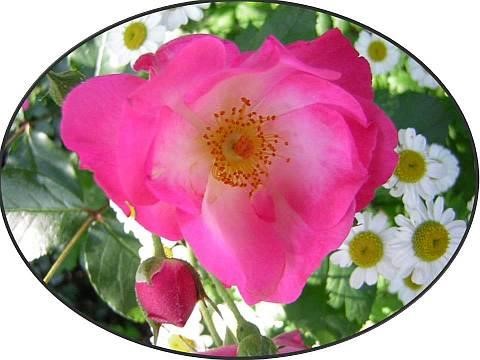 Nežinomos žinios apie žemiškąjį ir dangiškąjį Jėzaus Kristaus gyvenimą - 2 dalis - Pranešimų temos 2 dalyje: Naudingi patarimai su Dievu susijusiems žmonėms, kad jie galėtų pajusti vidinius dieviškus nurodymus savo sielos-žmogaus sąmonei plėsti ir priartėti prie dangaus. Kaip vyksta Kristaus apreiškimas iš dangaus perspektyvos Kaip žmonės gali suprasti dieviškus nurodymus Kaip buvo sukurta milžiniška Aš Esu Dievybės sąmonės saugykla Kas atsitinka, kai dėl nenumatytų įvykių dangaus ar užmiesčio būtybių šviesos dalelėms padaroma žala ir sunaikinami jų evoliuciniai duomenys? Kas vyksta nematomai, kai tikri dangaus pranašai, pvz., siunčia žinią iš Pradinis Tėvas, gautas iš Kristaus, taip pat Aš esu Dievybė arba dangiškoji būtybė  Kaip dangaus šviesos būtybės gavo savo vardą Neteisingas kai kurių tėvų elgesys su maištaujančiais vaikais Kas vyksta žmogaus apsėdimo metu? Negailestingas nežemiškos sielos veiksmas, kurį lemia keršto manija  Pražūtingas stiprių vaistų poveikis ląstelių funkcijoms Kokį poveikį turi mintinai sukalbėta ar iš atminties išmokta malda, palyginti su intensyviąja malda, kai širdis sužadina vidinį jaudulį? Kodėl tikri nuolankūs dangiškieji Dievo pamokslininkai niekada nesirodo viešumoje ir kas atsitinka, kai kai kai kurie to nesilaiko Naktiniai išpuoliai tarp dievus tikinčių žmonių, kuriuos vykdo nežemiškos energijos neturinčios tamsiosios sielos, taip pat religiniai fanatikai. Iš tikėjimo bendruomenės pasitraukusių žmonių persekiojimas, kurį vykdo nežemiški fanatiški dvasininkai (sielos) Krentančių būtybių sielų mainai žmogaus kūne ir jų nežemiškos sielos kelionės Dvynių dispozicija - kaip įsikūnyti norinčios sielos atpažįsta jas iš savo genų  *     *     * Kristaus žinios tęsinys, 2 dalis: Tikrai, geraširdis ir taikus žmogus, kuriam dvasinės žinios apie širdingos dangiškosios ir dieviškosios prigimties savybes, skirtos jo dangiškajam sugrįžimui, atrodo labai svarbios arba į jas žiūri rimtai, jis kasdien bus pasirengęs atpažinti savo nepatrauklius prigimties bruožus ir norės juos po truputį taurinti teigiamais prigimties pokyčiais. Dėl to jam vis geriau seksis įgyvendinti savo planus ir veiksmus aukštesniu požiūriu, nes jo aukštesnė vibruojanti siela dalyvauja juose su pamokymo impulsais. Dėl didėjančio vidinio jautrumo jis savo kasdienes užduotis ir pareigas atliks apgalvotai ir įžvalgiai. Be to, jis vis geriau ir geriau sutars su kitais žmonėmis. Už šią išplėstinę sąmonės būseną jis dėkingas savo danguje grįžtančiai sielai, kuri naktį, padedama meilės dvasios ir dangaus būtybių, gali nuolat atskleisti dangiškuosius gyvenimo aspektus ir taip geriau suprasti žemiškus ir dangiškus ryšius. Ji juos renka savo vyrui ir naktį perduoda jam į genus arba į pasąmonę, kurie tam tikru momentu atkeliauja į aukštesniąją sąmonę giliai mąstant apie dvasines žinias arba dienos įvykį. Kuo daugiau žmogus dieną būna vidinėje ir išorinėje tyloje, tuo daugiau jo vidinė siela gali perduoti jam atskirus išsaugotus gyvenimo dangiškuose pasauliuose vaizdus, iš kur ji kilusi ir kur gyveno nesuskaičiuojamą daugybę eonų. Jei daugelis jos paveikslų prasiskverbia į aukštesniąją žmogaus sąmonę, tada žmogus geriau supranta arba atpažįsta dieviškus nurodymus apie savo sielą, kurie daugiausia nukreipti į dangiškąjį sugrįžimą.  Toli subrendusios sielos atsiminimai iš vidinės savasties, kurioje yra visi sielos gyvenimo įvykiai iš dangiškųjų pasaulių, vyksta savarankiškai, nes dangiškosios būtybės ją išmokė atsiminimų kelio. Tačiau kai išganymo plano siela pasiklydo šio pasaulio labirintuose ir dabar, religiškai suklaidinta ir valdoma pagalbininko sindromo, tiki, kad turi įsikūnyti vėl ir vėl, kad padėtų netikintiems žmonėms sugrįžti į dangų, vieną dieną dėl mažėjančios sielos vibracijos ji nebegalės išgauti informacijos iš savo vidinio "aš" aukštai vibruojančio sandėlio. Jei taip atsitiks, ji vis labiau praras orientaciją į dangiškąjį sugrįžimą ir bus vis labiau užgožta dangui tolimų žmogaus gyvenimo būdų. Tokiai į pasaulį orientuotai, žemai vibruojančiai sielai dangiškoji meilės dvasia, o taip pat ir dangiškosios būtybės nebegali duoti naujų nurodymų. Tokias puolusias, kadaise dangiškojo išganymo plano būtybes dažniausiai labai slegia nerealios religinės žinios, todėl jos labiau klausosi dvasinių žmonių, kurie patys pasidavė šio pasaulio apgaulėms ir dvasiškai neišprusę jas nesąmoningai perduoda tikintiesiems.  Šias žinias apie nematomus įvykius, kuriuose naktimis dalyvauja dangiškai norinti grįžti, dvasiškai toli subrendusi siela, bus sunku suvokti dvasiškai dar ne taip gerai orientuotam žmogui. Tačiau dvasiškai pabudusi ir dangiškoms žinioms atvira tiesos ieškančio žmogaus siela dėkingai priima šias perskaitytas žinias ir pradeda naktį, kai žmogus giliai miega, tuoj pat žvelgti į savo vidinį "aš", kad vėliau atliktų jam svarbius paveikslėlių paieškos veiksmus. Vidinis Aš yra Šviesiosios būtybės gyvybės branduolys. Tai bendras saugojimo centras, kuriame saugomos jų evoliucinės žinios, gautos iš dangaus, ir visi gyvenimo duomenys. Žmogaus požiūriu ją galima laikyti sielos pasąmone, tačiau joje yra ir kitų jums nežinomų funkcijų. Dangaus būtybėms joje esančios žinios reiškia labai daug, nes, be kita ko, jos iš jos gali matyti ir anksčiau Dangaus meilės dvasios perduotus atminties duomenis apie gyvenimo būdą aukštesnės evoliucijos planetoje, kuris joms dar nežinomas. Apie vidinį "aš" yra išsamus mano meilės dvasios aprašymas. Kas tuo domisi, gali mielai perskaityti pranešimą "Vidinis Aš - mūsų vidinio šviesos kūno (sielos) energijos ir duomenų saugykla bei plačios priemonės kūrinijai išgelbėti", skirtą dvasiniam tobulėjimui.  Kad geriau suprastumėte, aš, Kristus Aš Esu, bandau jums, geros širdies žmonėms, trumpai paaiškinti, kaip Aš Esu Dievybės mokymas vyksta su dangiškomis būtybėmis ir su dvasiškai atvirais žmonėmis, kurių siela toli pažengusi ir kurie nori grįžti į dangų. Tačiau šiame žemų vibracijų ir neteisėtame pasaulyje jie gali priimti vidinius dieviškus nurodymus tik tada, kai jų vibracijos yra aukštesnės. Kadangi ne kiekvienas įkvepiantis mano meilės dvasios paaiškinimas gali jus aiškiai ir išraiškingai pasiekti per diktoriaus sielos-žmogaus sąmonę, nes mano septynmatė dangaus paveikslo kalba į jūsų trimatį pasaulį turi įveikti daugybę nematomų kliūčių ir tik nedidelė jos dalis prasiskverbia prasmingai, todėl nuoširdžiai prašau jūsų, vyrai: stenkitės, nepaisydami sudėtingų aplinkybių, savo širdies jausmais priimti mano teiginių prasmę, tada aš padėsiu jums iš vidaus juos giliau dvasiškai suprasti. "Dieviškus nurodymus" galite laikyti visuomet teikiančia pagalbą arba palaikančia orientacija visoms dangiškoms ir uždangiškoms būtybėms. Šią nesuskaičiuojamą užduotį dangiškosios būtybės kadaise, kai buvo sukurtos, kartu paskyrė beasmenei Aš Esu Dievybei, kuri buvo paskirta dangiškoms gyvenimo taisyklėms ir pagrindiniams dėsniams.  Dieviškieji nurodymai turi būti suprantami trimatėje žmogiškoje išraiškos formoje maždaug taip: Didingiausia Aš Esu Dievybės kūrinijos sąmonė, su kuria aš, Kristus, Pirminiai Tėvai ir mano duetas nuolat susiję, milžiniškame visuotiniame dangiškosios Pirminės Centrinės Saulės sandėlyje saugo visą kūrinijos gyvenimo patirtį ir įžvalgas, iš kurių aš, Kristus ir mano duetas galime pasisemti mūsų evoliuciniam gyvenimui reikalingos informacijos. Šias milžiniškas vaizdų saugyklas, kuriose yra gilūs ir išsamūs paaiškinimai apie visas kūrinijos būtybes, administruoja Aš Esu Dievybė. Jos kyla iš visų kūrinijos gyvenimo sričių ir yra prieinamos kiekvienai būtybei, taip pat ir nežemiškoms būtybėms, kurios kosminiu momentu vis dar atmeta dangiškąjį sugrįžimą. Dėl stipraus priešybių apsupimo ir labai žemos sąmonės vibracijos jie nebeturi galimybės gauti dangiškojo dieviškojo nurodymo ar informacijos. Tik jei būtybės paprašo orientacinio nurodymo ar pagalbos, Aš Esu Dievybė paima joms tinkamą paaiškinimą iš milžiniškų Pirminės Centrinės Saulės paveikslų saugyklų. Kaip dieviškasis nurodymas įvyksta Dievui įsipareigojusiems žmonėms? Tam būtina sąlyga - geraširdis, su Dievu susijęs žmogus turi dvasiškai pabudusią vidinę sielą ir per savęs pažinimą bei būties tobulinimą sąžiningai siekia dangiškojo sugrįžimo ir aukščiau vibruoja sielos-žmogaus sąmonėje, nes tik tada jis yra prieinamas beasmenės dangiškosios meilės dvasios vidiniams impulsams per sielos-gyvenimo šerdį.  Jei, pavyzdžiui, intensyvioje širdies maldoje prašote manęs, Kristaus, pagalbos ar pamokymų, jūsų prašymas pasiekia ne tiesiogiai mano šviesos būtybę, bet milžinišką dangiškosios beasmenės Aš Esu Dievybės sąmonę, su kuria mane nuolat sieja subtili šviesos juosta gyvenimo esmėje, kaip tai vyksta ir su kiekviena dangiškosios Aš Esu meilės sąjungos būtybe.  Kodėl tai vyksta tokiu būdu, stengiuosi jums kuo geriau paaiškinti per pranešėjo sielos-žmogaus sąmonę, nors kai kuriems iš jūsų bus sunku suprasti naujas dvasines žinias iš dangiškojo-dieviškojo šaltinio, nes jos yra už įprasto žmogaus vaizduotės gebėjimo ribų, o joms suvokti reikia daugybės dvasinių žinių, kurias galiu jums perduoti tik lašas po lašo. Sukūrus beasmenę Aš Esu Dievybę dangiškoje Pirminėje Centrinėje Saulėje, visos dangiškos būtybės perdavė jai saugoti savo dabartinę evoliucinę sąmonę su visais gyvenimo duomenimis. Jie taip pat kartu nusprendė, kad Aš Esu Dievybė nuo pat savo sukūrimo momento tebeturi didžiausią kūrinijos sąmonę ir yra naujausiame žinių lygmenyje, kad kiekvieną akimirką į jos milžinišką sąmonę savaime patenka naujausi evoliucijos pažangos ir planetos būtybių gyvenimo duomenys, kuriuos ji turi saugoti. Jie taip pat pavedė Aš Esu Dievybei dangišką užduotį - vieną iš daugybės - tvarkyti jų sąmonės duomenis, o prireikus iš jų išgauti svarbius duomenis ir pasiūlyti juos kitoms būtybėms, kurios kreipiasi į ją, norėdamos gauti informacijos ir nurodymų tam tikroje gyvenimo srityje. Kita priežastis, dėl kurios mūsų evoliucijos duomenys nuolat automatiškai įrašomi į milžinišką Aš Esu Dievybė atmintį, taip pat buvo ta, kad visi mūsų gyvenimo duomenys joje geriausiu įmanomu būdu saugomi amžinai. Kartais dangiškoms būtybėms kuriant naujas daleles, skirtas naujai dangaus galaktikai, pasitaiko, kad radiacija pažeidžia vieną ar kelias jų šviesos kūno daleles ir jose esantys duomenys tampa netinkami naudoti arba yra ištrinami. Tačiau jiems tai nėra problema, nes juos galima tuoj pat vėl iškviesti į Aš Esu Dievybės sąmonę ir pakeisti. Kaip matote, milžiniška beasmenės Dievybės sąmonės saugykla dangiškoje Pirminėje Centrinėje Saulėje, kurioje sukaupti visų visuotinių būtybių, įskaitant ir jūsų, gyvenimo duomenys, atlieka ypač naudingą funkciją ir yra svarbi ne tik mums, dangiškoms būtybėms, bet ir giliai puolusioms būtybėms, vis dar gyvenančioms tamsiuose užnebeesminiuose pasauliuose. Daugelis dangaus atkritusių būtybių po ilgo buvimo įvairiuose subtiliuose nuopuolio pasauliuose pasiekė tokią būseną, kad jų atsarginės energijos atsargos, esančios jų šviesiosios būtybės Vidinio Aš saugykloje, kurias jos gavo savo nuopuolio gyvenimui iš dangaus pirminės centrinės Saulės, jau buvo visiškai išnaudotos. Todėl jie nusprendė susikurti sau fizinius pasaulius ir iš jų dalelių sukurti fizinius kūnus, kad po įsikūnijimo galėtų priimti naujas sielos energijas. Tačiau perprogramuojant smulkiosios medžiagos daleles į stambiosios medžiagos struktūrą, daugelio iš jų šviesieji kūnai buvo pažeisti radiacijos, todėl dalelėse buvo ištrinta daug dangaus evoliucinio gyvenimo duomenų. Tačiau tai jiems netrukdė, nes jie nebenorėjo grįžti į dangiškąją būtį. Šiandien žemesniuose šviesos skurdžiuose kritimo pasauliuose - jiems priklauso Žemė - daugelis dvasiškai palaužtų, nepaprastai apsunkintų kritimo būtybių rodo gana žemos energijos sielos daleles, kurios padengtos nesuskaičiuojamais vienpoliais, labai žemos vibracijos priešingais atminties duomenimis iš kritimo pasaulių. Dėl ilgo energijos trūkumo daugelio jų šviesos kūno dalelių šerdyje nebegalėjo būti atskleisti jų dangiškojo evoliucinio gyvenimo atminties duomenys, todėl daugelio kritimo būtybių atveju jie buvo iš dalies arba visiškai ištrinti. Tik tada, kai jie dvasiškai pabus ir norės grįžti į dangiškąją būtį iš savo pačių įsitikinimo, ir per savo būties tobulėjimą, kuris dėl didelės naštos vyks labai lėtai, atsidurs dangiškajame kelyje atgal į šviesos pripildytą rudens pasaulį, jiems atsiras galimybė susigrąžinti nenaudojamus arba sunaikintus ankstesnio dangiškojo evoliucinio gyvenimo dalelių duomenis iš Aš Esu Dievybė atminties sąmonės ir juos pakeisti. Tai tik jūsų informacija. Kaip jau žinote, Aš Esu Dievybė yra visi duomenys iš mano žemiškojo ir dangiškojo gyvenimo iki šios kosminės akimirkos. Jei prašote manęs, Aš Esu Kristaus, padėti jums žemiškajame gyvenime, tuomet Aš Esu Dievybė yra atsakinga už tai, kad iš savo milžiniškos visuminės sąmonės, kurioje mano Kristaus sąmonė taip pat saugo dabartinius duomenis, savarankiškai iškviestų reikiamus duomenis paveikslėliuose ir pagal jūsų prašymą per dangiškąsias būtybes inicijuotų pagalbos priemonę.  Jei mediumistas kreipiasi į mane, Kristų, širdies maldoje ir prašo dangiškos žinios, vyksta tas pats procesas, kurį jums aprašiau anksčiau. Mano dangiškoji šviesos būtybė tiesiogiai nedalyvauja įkvėpime, bet žmogus gauna žinią apie Aš Esu Dievybė iš mano Kristaus sąmonės per vidinę sielos gyvybės šerdį. Arba pagal Aš Esu Dievybės nurodymus dangiškosios būtybės gauna dieviškąjį pranešimą iš Aš Esu Meilės srauto tam tikru klausimu ir perduoda jį medialinei žmogiškajai būtybei, kuri atsivėrė dangiškajam dieviškosios šviesos žodžiui. Visi pranešimai, kuriuos mediumistai gauna iš dangiškojo-dieviškojo šaltinio, pavyzdžiui, iš dangiškųjų būtybių, priklausančių Meilės sąjungai Aš Esu, kuri yra mūsų Pradiniai Tėvai, mano duetas ir Aš, Kristus, kyla iš bendros Aš Esu Dievybės sąmonės.  Jei, pavyzdžiui, mediumistas širdies maldoje kreipėsi į mūsų Pradinį Tėvą, tuomet Aš Esu Dievybė iš savo sąmonės atsargų ištraukia duomenis tam tikra tema, ir mediumistas jį išgirsta savyje. Jis prisistato jam apreiškimo šviesoje kaip Pradinis Tėvas, tarsi jis pats būtų. Dangiškoje dieviškoje apreiškimo šviesoje jautrus mediumistas pagal pranešimo stilių ir jaučiamas vibracijas pastebi, kad Pirminio Tėvo ir mano, Kristaus, bendravimas šiek tiek skiriasi nuo Aš Esu Dievybės bendravimo.  Iš tiesų, kai beasmenė Aš Esu Dievybė buvo sukurta dangiškoje Pirminėje Centrinėje Saulėje, mes, Aš Esu Meilės Sąjungos būtybės, leidome jai atlikti nepriklausomus mūsų sukauptos evoliucinės sąmonės perėmimus, kurie yra svarbūs dangiškoms būtybėms. Kai kūrinijos išganymas per dangiškojo išganymo plano būtybes, kuriame aš dalyvavau, buvo sėkmingas ir užbaigtas, o mano šviesa sugrįžo į dangiškąją būtybę, mes meilės sąjungoje Aš Esu nusprendėme, kad ir iš dangaus grįžtančios būtybės savo dangiškajam sugrįžimui gaus nurodymus ir žinias iš mano žemiškojo ir dangiškojo gyvenimo saugojimo potencialo, kurį Aš Esu dievybė gali joms pasiūlyti savarankiškai iš visuotinės meilės srauto.  Taip pat ši žinia vyksta tokiu pačiu būdu ir jūs išgirsite apie pasiuntinį mano Meilės kalba, Kristus iš dangiškojo Aš Esu meilės asociacijos, kurią dangiškosios būtybės iš dalies vis dar papildo, kad dangiškoji paveikslo kalba prasmingai pasiektų žmogaus aukštesniąją sąmonę. Dabar trumpai paaiškinsiu, kodėl mano dangaus šviesos kalba jus, vyrus, gali pasiekti tik netiesiogiai. Įsivaizduokite, kad kažkur papildomuose dangiškuose pasauliuose į mano dangiškąją šviesos būtybę Kristų vienu metu kreiptųsi daugybė būtybių, o aš turėčiau joms visoms atsakyti. Kaip jau supratote, tai neįmanoma dangaus šviesos būtybei, bet tik beasmenei būtybei, tokiai kaip Aš Esu Dievybė, kuri gali pažvelgti į visus Kūrinijos pasaulius ir į būtybes, esančias virš jų gyvybės branduolio. Kad mes, dangiškosios būtybės iš Aš Esu meilės sąjungos, galėtume netrukdomai tęsti savo nepriklausomą evoliucinį gyvenimą su savo dvilypumu, dangiškojoje būtybėje, be kitų dalykų, buvo sukurta ši išradinga Aš Esu meilės sąjunga, kuri yra labai svarbi dangiškajam gyvenimui. Tačiau šioje žinutėje negaliu to aprašyti, nes tam reikėtų ilgesnio aprašymo. Kiekviena dangiškoji būtybė iš Aš esu meilės asociacijos yra susijusi su Aš esu Dievybe ir per ją taip pat galime matyti visumos kūriniją. Tokios tvarkos kadaise norėjo dangaus būtybės dar prieš pat beasmenės Aš Esu Dievybės sukūrimą ir perėjimą į beasmenį dangiškąjį gyvenimą. Tai reiškia, kad per Aš Esu Dievybė, mūsų centrinį gyvenimo centrą, mums tapo įmanoma gyventi teisingą lygybės gyvenimą be vadovaujančių būtybių.  Ar jau galite mintyse įsivaizduoti šį dangišką susitarimą? Net jei kai kurie dvasiškai orientuoti vyrai, suklaidinti nerealaus religinio dvasinio pažinimo, šiuo metu negali iš karto suprasti mano paaiškinimo apie skelbėją - tai suprantama dėl mano meilės dvasios - prašau jų iš karto nenusiminti. Kelis kartus apgalvoję mano aprašymą, jie galės geriau suvokti šį dangišką faktą. Žinoma, jums būtų labai naudinga, jei mano paaiškinimą galėtumėte pamatyti ir keliuose paveikslėliuose, kuriuose pateikiami gilūs teiginiai, - nes jie leidžia pamatyti dangiškąsias būtybes iš Aš Esu dieviškumo - jūsų viršutinėje sąmonėje. Dangaus būtybės tarpusavyje bendrauja paveikslėlių kalba ir pagal prasmę iš karto žino, ką kita būtybė nori joms pasakyti, bet, deja, aš negaliu taip su jumis susisiekti. Kadaise giliai puolusios būtybės žemiškajame gyvenime turėjo išmokti sudėtingą žmonių bendravimą arba kalbą, nes dėl energijos švaistymo vis labiau smuko sielos-žmogaus sąmonėje ir nebegalėjo praktikuoti ankstesnio telepatinio bendravimo, kad suprastų. Prieš daugelį tūkstančių metų tai buvo įmanoma kai kurioms dvasiškai toli pažengusioms žmonių grupėms Žemėje, taip pat kaip šiandien tai daro dar aukštesnio išsivystymo nežemiškos būtybės tarpusavyje.  Dauguma krikščioniškai orientuotų tikinčių žmonių per daugelį amžių buvo suklaidinti dvasininkų, nes jie juos orientavo į mano buvusį žmogų Jėzų. Deja, jie nežino, kokių rimtų pasekmių jiems turi tokia orientacija, kai širdies maldoje įsivaizduoja mano žmogaus, Jėzaus, kraujuojančio ant kryžiaus, su žaizdomis ant rankų ir kojų, atvaizdą, kurį iš religinių skulptorių ir dailininkų perėmė saugoti į sielos-žmogaus sąmonę. Iš tiesų, tikintieji šio pasaulio žmonės buvo nuvesti į akligatvį ir nebegali iš jo išbristi. Jei jie žinotų, kad po mano mirties buvę žemiški aukštieji dvasininkai ir valdovai žemesniuose atmosferos sluoksniuose bendrai sukūrė religinius energetinius laukus, kurie buvo sukurti iš suklaidintų tikinčiųjų pasitraukusių sielų energijų, jie tikrai nebenorėtų garbinti asmeninio atvaizdo. Įvairių religijų energiniuose laukuose yra visi duomenys iš jų pačių sukurtų ir pritaikytų mokymų, kuriuos kadaise kartu su šio pasaulio valdovais inicijavo vadovaujantys dvasininkai, norėję sukurti gyvenimo ir tikėjimo tvarką Dievą tikintiems žmonėms. Tuometiniams dvasininkams kartu su pasirinktais Šventojo Rašto žinovais, kurie bendravo su žemiškomis religinėmis fanatiškomis sielomis, pavyko sukurti religinį šedevrą, kurį vadinamieji religiniai žinovai vis pratęsdavo ar keisdavo taip, kaip to norėjo aukštieji dvasininkai ir to meto valdovai. Šiandien Dievą tikintys žmonės negali įsivaizduoti, kad jų tikėjimo mokyme, kuriuo jie vadovaujasi, beveik nėra tikrų dangiškosios meilės dvasios teiginių apie mano žmogų Jėzų. Tai tragiška, nes jie gyvena labiau orientuodamiesi į išorę, o ne į vidų, ir nerealios religinės žinios bei tikėjimo dogmos visiškai užkerta jiems kelią atgal į dangiškąją būtį. Susitelkę tik į savo religinę doktriną, tikintieji į Dievą ir toliau išliks paklydę ir pasiklydę tamsiame puolančių būtybių labirinte. Jų maldos yra daugiau išorinio, o ne vidinio pobūdžio, todėl iš dangiškojo dieviškojo šaltinio per jų sielos gyvybės šerdį į juos plūsta ne dvipolė, o vienpolė energija iš didžiojo religinės energijos lauko, esančio aplink Žemę žemesnėse sferose. Ši vieno poliaus energija suteikia papildomos energijos tiems, kurie tiki religija, tačiau jie yra apkrauti religine informacija, kuri neišlaisvina jų iš šio pasaulio traukos. Dangiškuoju požiūriu tai didelė tragedija, nes geros valios žmonių sielos vis iš naujo traukia į inkorporaciją, ten, kur buvo jų ankstesnė religinė orientacija.  Iš tiesų, mano dangiškoji būtybė, kurią jūs vadinate Kristumi, - šis žemiškasis vardas iš tiesų manyje saugomas, tačiau dangiškojoje būtybėje turiu visai kitą vardą, kurį man davė kūrinijos tėvai po apvaisinimo, - apgailestauja, kad tiek daug Dievą tikinčių žmonių ir jų sielų dabar jau labai ilgai gyvena paklaidinti, kurie nebesuranda kelio iš religinio mokymo aklavietės, nes neturi naudingų žinių savęs pažinimui ir būties išaukštinimui, nes tik per tai jiems bus įmanomas dangiškasis sugrįžimas. Trumpai paaiškinsiu, kaip dangaus būtybės gauna savo vardą, kad apie tai sužinotumėte daugiau. Susilaukę subtilios šviesos būtybės, tėvai suteikia jai vaizdingą vardą pagal savo širdies jausmus. Šį vardą būtybė (vaikas), bręsdama ir augdama iki tobulumo, išlaiko tik tol, kol jai kyla nuoširdus noras suteikti sau vardą, kurį ji arba pajunta iš prigimties įvairovės viduje, arba jaučia trauką dangaus saulės vardui - vienam iš nesuskaičiuojamų dangaus būtybėje, nes šviesos būtybė jau anksčiau užmezgė su ja ypač nuoširdų ryšį ir toliau jį puoselėja. Prie šio vardo jie prideda dar vieną vaizdinį, kuris šiuo metu yra jų mėgstamiausia veikla jų gyvenamojoje planetoje. Tuomet jie perduoda savo dabartinį pačių pasirinktą vardą saugoti Aš Esu Dievybei, kad į juos būtų kreipiamasi šiuo vardu, ir taip pat perduoda jį kitoms būtybėms, kurios palaiko su jais nuoširdų bendravimą tame pačiame evoliucijos lygyje. Jie išlaiko savo pačių pasirinktą simbolinį vardą tol, kol išsiplėtus jų sąmonei širdyje vėl kyla noras suteikti sau naują vardą. Paprastai troškimas pakeisti vardą jiems kyla, kai jie atvyksta į šviesesnę evoliucinę planetą ir ten susipažįsta su naujais gyvenimo aspektais bei su džiaugsmu atranda nuostabias naujas planetos sąlygas. Toks šlovingas dangiškasis gyvenimas jūsų laukia netrukus, arba jis jūsų ilgai nelaukia, nes jūs ir toliau jaučiatės kaip namie šiame pasaulyje arba po šio žemiškojo gyvenimo - nežemiškuose rudens pasauliuose, kuriuose mažai šviesos. Iš tiesų šiame pasaulyje yra dangui ištikimų mediumistų, kurių dvasinis tobulėjimas nevyksta pakankamai sparčiai, nes jie vis dar nenori atsisakyti nerealių religinių žinių, kurias buvo pasiėmę saugoti ankstesniame ir šiame įsikūnijime, nors jiems teko išgirsti ir perskaityti daug dvasinių žinių iš dangiškojo šaltinio. Todėl dangiškoji meilės dvasia neturi galimybės per juos suteikti naudingų ir naujų dvasinių žinių tikintiesiems į Dievą mažuose dvasiniuose rateliuose, kad jie galėtų tiesiai sugrįžti į dangų. Šis pranašas, per kurį dabar teka mano dangiškosios meilės srautas apreiškimo šviesoje ir per kurį iki šiol jau galėjo sklisti neaprėpiamos dangiškosios ir dieviškosios žinios, yra senesnio amžiaus. Todėl jam vis sunkiau be kasdienių darbų ir pareigų, kurios nebe taip greitai eina iš rankų kaip anksčiau, skirti tiek daug laiko, kad mano meilės dvasia galėtų dažniau atsiskleisti per jį. Kaip ir kiekvienas žmogus, jis turi prisitaikyti prie gyvenimo aplinkybių. Todėl dvasiškai atviram žmogui galiu tik retkarčiais pasiūlyti dvasinių pranešimų iš dangiškojo ir dieviškojo šaltinio su išplėstomis ar naujomis žiniomis. Net jei jo kūnas paklūsta materialių dalelių dėsniams ir amžiui, jis išliko dvasiškai aktyvus ir jaunas dėl mano dangiškosios meilės galių jo aukštai vibruojančiai, toli subrendusiai sielai, ir aš galiu vėl ir vėl siūlyti dvasinių žinių naujovių dvasiškai ieškantiems žmonėms iš savo dangiškojo šaltinio. Nors žemiškieji metai šiam ištikimam dangaus pranašui nepraėjo be pėdsakų ir jam sunkiau susidoroti su kasdienių darbų ir užduočių krūviu, jis drąsiai gyvena su mano meilės dvasia ir tikisi, kad, nepaisant sunkesnės gyvenimo situacijos, vis dar gali gauti daug naujų dangiškosios ir dieviškosios meilės lašų. Jo gyvenimo situaciją mano meilės dvasia Aš Esu supranta geriausiai, nes jo kasdienį gyvenimą suvokia visapusiškai gyvenant jo sielos gyvenimo šerdyje. Savo dangiškoje širdyje labiausiai suprantu visas visuotines būtybes, o ypač žmones, kurie gyvena šiame pavojingame pasaulyje ir kuriems labai sunku įveikti sunkų gyvenimą su daugybe kliūčių. Tačiau dangiškosios būtybės ir aš taip pat labai džiaugiamės, kad dvasiškai ieškančius žmones per pranašautoją pasiekė bent keli dangiškosios meilės lašeliai, kuriuose yra svarbios informacijos, kaip jie gali dvasiškai tiesiu keliu keliauti į dangiškąjį grįžimą namo. Taip pat nuoširdžiai supraskite pranašautoją, jei jis tik retkarčiais pasiima žinutę. Jis gyvena visiškai laisvai savo viduje ir išorėje, t. y. jis pats sprendžia, kaip jam gyventi ir kada jis vėl nori gauti žinią iš mano dangiškojo meilės šaltinio. Jis gyvena taip laisvai, kaip ir kiekviena dangaus būtybė. Ar ir jūs taip gyvenate?  *     *    * Tiesa, šiais laikais tėvams nėra lengva bendrauti su savo vaikais, nes daugelis jų yra maištingi, o kai kurie turi nerealių, neįgyvendinamų lūkesčių ir norų, nors iš jų žino, kad finansiškai jie turi nedaug lėšų pragyvenimui ir kad turi aprūpinti visą šeimą. Skurdžiai gyvenantys tėvai jokiu būdu neturėtų tenkinti jų išgalvotų ar perdėtų norų, nes vaikai pirmiausia turėtų išmokti labiau įsijausti į tėvų gyvenimo situaciją ir parodyti jiems supratimą. Tai padės jiems išsiugdyti daugiau kantrybės sielos-žmogaus sąmonėje, taip pat atsisakyti aukštų reikalavimų ir išsiugdyti dangiškąją kuklumo savybę.  Jei vaikai jau yra suaugę ir vis dar gyvena tėvų namuose, tačiau yra nelinkę dirbti ir nori gyventi linksmai jų sąskaita, tėvai neturėtų to leisti. Iš tiesų tėvai neprivalo finansiškai remti pilnamečių vaikų, taip pat neprivalo leisti jiems toliau gyventi kartu su jais, jei jie jau gali patys pasirūpinti savo pragyvenimu.  Kai kurie tėvai, ypač geraširdės motinos, kurias slegia pagalbininkės sindromas, neteisingai supranta, kaip reikia rūpintis savo suaugusiais vaikais, ir toliau juos finansiškai remia, nors jiems ir taip gerai sekasi. Tai klaidinga parama ir jokiu būdu neatitinka dangiškųjų gyvenimo taisyklių. Taip jie pririša savo suaugusius vaikus prie savęs ir neleidžia jiems tapti nuo jų nepriklausomais. Todėl kai kurie suaugę vaikai pripranta prie papildomos tėvų finansinės paramos ir gyvena prabangiai. Jie sugalvoja daugybę pasiteisinimų arba verkšlena tėvams, kokių didelių išlaidų jie turės ir dabar turės įsiskolinti, jei šie jiems nepadės. Taip atsitinka dėl neteisingo, daugiausia motinų, rūpinimosi savo jau suaugusiais vaikais. Tokiu neteisėtu elgesiu rafinuoti vaikai suviliojami pasinaudoti ir apsunkinami bloga melo ir išlaidavimo savybe. Jūs, Dievo susieti tėvai, grįžtantys dangiškuoju keliu, neleiskite, kad tai tęstųsi, nes priešingu atveju jūs taip pat apsunkinsite save rudens būtybių ypatumais.  Dažnai būna, kad tokie suaugę vaikai, kuriuos visada remia tėvai, nė piršto nepajudina, kad padėtų jiems, pavyzdžiui, su rankdarbiais, nors tam tikrais atvejais jų pagalbos reikėtų. Todėl dažnai nutinka taip, kad geranoriški tėvai, paprašę savo sūnų ir dukterų pagalbos, sulaukia vieno atsisakymo po kito su nesąžiningais pasiteisinimais. Po daugelio atsisakymų tėvai nebedrįsta ir nebenori prašyti jų pagalbos, tačiau vis tiek toliau finansiškai remia savo savanaudiškus suaugusius vaikus, kai šie vėl jiems verkšlena. Iš tiesų toks suaugusių vaikų, taip pat ir tėvų elgesys niekaip neatitinka dangiškojo teisingumo! Dangiškieji sugrįžėliai iš manęs turėtų žinoti, kad suaugusių vaikų parama padarys juos vieną kartą priklausomus nuo tėvų ir, be to, nelaisvus, o tai nepastebimai sukuria stiprų magnetinį tarpusavio ryšį. Tragiška to pasekmė yra ta, kad šis tarpusavio ryšys išlieka ir po gyvenimo žemėje nežemiškose sferose.  Stiprų ryšį su dukros ar sūnaus siela iš žemiškojo gyvenimo demonstruoja labai daug moteriškų būtybių, gyvenančių žemesnėse nežemiškose subtiliose kritimo sferose. Tragediją pirmiausia patiria tos moteriškos lyties būtybės, kurios žemiškajame gyvenime jau gana stipriai save sudvasino ir kurios, remiantis jų aukštesniąja sąmone, po mirties savo siela jau buvo pritrauktos į šviesos kupiną planetą. Per vidinį ryšio su buvusia dukra ar sūnumi saugojimą amžinoji gyvoji siela nori sužinoti, kur yra jos buvęs mylimas vaikas. Paprastai sūnūs ir dukterys žemiškajame gyvenime neturėjo didelio intereso tobulinti savo būtį ir sugrįžti į dangų, todėl jie pagal savo sąmonės būklę traukė savo sielą į tamsiąją planetą ir laikinai ten jautėsi kaip namie. Tačiau prisirišimo ryšys, kurio motina, padedama Dievo, nenori nutraukti, traukia ją į buvusio vaiko planetą, kur jis ją su džiaugsmu priima. Tada ji ilgai lieka su juo, nesvarstydama apie sugrįžimą iš dangaus. Ar galite įsivaizduoti tokį dalyką?  Todėl prašau dangaus sugrįžėlių: atlaisvinkite vidinį ir išorinį ryšį su savo vaikais, kad jums neatsitiktų taip, kaip atsitinka daugeliui geros širdies būtybių nežemiškose kritimo sferose, apie kurias jums aprašiau.  Įsidėmėkite, kad tyros būtybės, tapusios nepriklausomomis dangiškoje būtybėje, nėra prisirišusios prie savo prokreacinių tėvų, savo buvusios gyvenamosios planetos ar tėvų namų. Jei būtybė nepaisytų šio dangiškojo reglamento, ji negalėtų pažinti ir džiaugsmingai dalyvauti begalinėje dangiškojo gyvenimo šlovėje. Dangiškosios būtybės to nedaro pačios su savimi. Iki tobulumo subrendusios būtybės netrukus bando tapti nepriklausomos, prašydamos Aš Esu Dievybės padėti joms apsigyventi su dviguba būtybe kitoje gyvenamojoje planetoje. Netrukus jie laisvai ir savarankiškai pasirenka tinkamą dvigubą partnerį, remdamiesi Aš Esu Dievybės pasiūlymais. Žingsnis į dvigubą partnerystę žengiamas netrukus po jų dvasinės brandos ir nepriklausomybės, nes dangaus būtybės iš pirmųjų tėvų žinojo, kad jos gali amžinai egzistuoti su savo šviesos kūnais, pilnais energijos, ir toliau vystytis evoliucijos požiūriu tik tada, kai moteriška ir vyriška šviesos būtybės gyvena kartu širdies harmonijoje. Tik per širdies ryšį jie gali per savo stipriai vibruojantį gyvybės branduolį pritraukti iš dangiškosios pirminės centrinės Saulės energijos, papildančios jų planetos gyvenimą. Šiuo dvigubo gyvenimo principu gyveno mūsų pirmapradžiai tėvai savo ankstyvojoje kūryboje ir perdavė savo palikuonims, savo sūnums ir dukterims, savo pačių išgyventą širdingą dvigubą ryšį.  Jūs, dangiškieji namiškiai! Jūsų įsikūnijusi vidinė siela taip pat yra tokios prigimties ir suderinta, todėl jums taip pat svarbu žemiškajame gyvenime užmegzti dvigubą ryšį su jums tinkančiu širdingu partneriu. Tai nebūtinai turi vykti po vienu stogu ar su vestuviniu žiedu. Dangaus požiūriu, jums svarbu nuoširdžiai rodyti vienas kitam nuoširdžią meilę įvairiais būdais. Taip galima gyventi senatvėje, net jei dėl įvairių priežasčių vieno ar abiejų partnerių lytinė sąjunga nebeįmanoma. Gyvendamas žemėje kaip Jėzus iš Nazareto, suaugęs aš taip pat patyriau vidinį ir išorinį atsiskyrimą nuo tėvų. Marija ir Juozapas nenorėjo, kad ilgai pasilikčiau su jais, nors mane labai mylėjo. Jų protėviai kitaip nemokėjo. To meto žydų tauta vis dar turėjo žinių apie dangiškąsias gyvenimo taisykles daugelyje gyvenimo sričių, kurias gavo per mediumistų perdavimus, ir gyveno pagal savo sąmonės būseną. Jie puikiai žinojo, kad jų vaikams nepriklausomybė yra geriausias būdas ir stipriausia varomoji jėga kaupti vertingą patirtį, kad jie subręstų ir priartėtų prie Dievo bei dangiškojo gyvenimo.  Tačiau kai kurie jaunuoliai šiame nuopuolio pasaulyje žuvo, nes mėgdžiojo dangui tolimą bedievių žmonių iš nuopuolio gyvenimo būdą. Tačiau jei jų vaikai šiame chaotiškame pasaulyje patiria dvasinę ir žmogišką nesėkmę arba suaugę perima blogas kitų žmonių savybes ir taip nukrypsta nuo savo charakterio, kad daro nusikaltimus, tėvai už tai nebuvo atsakingi praeityje ir nėra atsakingi šiandien. Kiekvienas žmogus ir jo įsikūnijusi siela yra atsakingi už savo gyvenimą šiame pasaulyje, net jei jie dar nesulaukė pilnametystės. Kiekvieno naujagimio siela yra arba artima dangiškiesiems gyvenimo dėsniams, arba dar labiau ar mažiau nuo jų nutolusi. Lemiamą reikšmę tam turi naštos dydis, kuris atsiranda ne tik dėl ilgo sielos buvimo šviesiose ir skurdžiose subtiliose kritimo planetose, bet daugiausia dėl dažnų atgimimų. Vėliau jie iš sielos patenka į žmogaus genus ir bando šiek tiek arba labai stipriai nukreipti mažą vaiką į tam tikrą gyvenimo kelią. Jei jaunuolis, vis dar gyvenantis su Dievui įsipareigojusiais tėvais, vieną kartą nuklysta nuo kelio ir padaro žalos, jis pats yra už tai atsakingas. Tėvai negali versti savo vaiko gyventi pagal savo išgyventas kilnias būties savybes, nes tai prievarta apribotų vaiko būties laisvę, o jiems patiems tai būtų didelė našta. Mano meilės dvasiai suprantama, kad Dievą mylintys žmonės labai norėtų matyti savo augančius sūnus ir dukras, kurie dar yra nepilnamečiai, nuoširdžiai ir kilniai gyvenančius. Tačiau šiame blogo rudens pasaulyje jaunuoliai susiduria su daugybe juslinių dirgiklių ir gundymų, todėl jiems labai sunku jiems atsispirti. Jei jaunuolis susiduria, pavyzdžiui, su narkotikais ar alkoholiu, o vėliau jo gyvenimas pereina į priklausomybę ar priklausomybę nuo šių medžiagų, galima daryti prielaidą, kad jis buvo priklausomas ir ankstesniame gyvenime, todėl trumpam ar net ilgesniam laikui vėl griebiasi šių medžiagų. Žinoma, aplink jį yra daug bendraminčių, kurie sustiprina jo priklausomybę.  Tačiau tai nėra pavienis atvejis su dangaus sugrįžėlių vaikais, tarp kurių yra daug buvusių plano būtybių, nes apgaulingų atvejų sielos daro viską, kad šie per nuolatinius rūpesčius ir daugybę problemų su savo vaikais prarastų tikslą netrukus vėl sugrįžti į dangaus šviesos namus. Krentančios sielos mėgsta įsikūnyti aukštesnės vibracijos plano būtybių šeimose, nes puikiai žino, kad ten gauna daug energijos iš tėvų, kurie visada jais rūpinasi ir nuoširdžiai globoja. Tai jau gerai. Tačiau daugelis iš jų, daugiausia motinos, nesuvokia nematomo pavojaus, kuris gresia jų vaikams paauglystėje ar suaugusiųjų amžiuje, kai jie susiduria su narkotikais ar alkoholiu. Jie tiki, kad jiems būtinai reikia padėti, nes jiems pagalbos reikia būtent dabar. Šiuo metu tai yra gerai ir teisinga jų vaikui, nes jis nebeturi protinės ar pasaulėžiūrinės orientacijos ir yra laikinai priklausomas nuo jų pagalbos. Tačiau kai paauglys ar suaugęs žmogus išeina iš miškų ir vėl gali gyventi savarankiškai, jis turėtų išsinuomoti savo patalpas ir pradėti gyventi savarankiškai bei užsidirbti pragyvenimui. Jei tėvai gali jį remti finansiškai, jie neturėtų to daryti per ilgai, nes tada jis prie to pripranta ir ketina gyventi tėvų sąskaita, ir įvyksta tai, ką jums jau aprašiau.  Daugelis nepataisomų įsikūnijusių sielų nori gyventi gerai, todėl nesivargina išsikraustyti iš tėvų namų. Ten jiems gerai sekasi, nes juos dažnai aptarnauja vienas iš tėvų, dažniausiai motina. Tie, kurie mano, kad taip elgdamiesi daro gerą darbą savo suaugusiems vaikams, nes matė, kaip tai daro religingi pažįstami, tikrai klysta. Tokia pasiaukojanti pagalba nepataisomiems sūnums ir dukterims nebuvo skirta dangiškiesiems sugrįžėliams dieviškojo išganymo plano, skirto jų įsikūnijimui, požiūriu. Todėl atsikratykite šio pagalbininko sindromo, kurį jums šnabžda klastingos rudens sielos per puolusius skelbėjus ar religiškai orientuotus rašytojus.  Atkreipkite dėmesį į dangiškąjį įstatymo standartą, kuris leidžia jums iš vidaus pajusti aukso vidurį savo vaikams, kurie nenori nuo jūsų atsiskirti, nes yra išlepinti. Prašau, pasinerkite į dieviškąjį protą ir neleiskite savo suaugusiems vaikams jumis pasinaudoti. Jų priklausomas elgesys rodo, kad su jumis reikėtų kažką keisti, nes kitaip jie, dažnai kontaktuodami su jumis aura, iš jūsų išsiurbia didžiulį kiekį gyvybinės energijos. Jūsų vaikų sielos yra žemos vibracijos dėl jų išnaudotojiško elgesio ir nori gyventi su jumis tik kuo daugiau energijos. Aš, Kristus Aš Esu, tam nepritariu, nes įsikūnijusios išganymo plano būtybės arba sąžiningi dangiškieji sugrįžėliai įsikūnijo ne tokiai paramai! Kas nori apie tai galvoti kitaip, gali tai padaryti. Bet kai jis supras nematomą energetinį procesą, kuris, dangiškojo įstatymo požiūriu, nuolat neteisėtai vyksta šiame krintančiame pasaulyje, kai auros prisilietime ilgiau gyvena visiškai skirtingų sąmonės lygių žmonės. Blogai yra tai, kad žmogus, kurio sąmonė aukštesnė ir kuris turi daugiau energijos, praranda daug gyvybinės energijos. Mano aprašytu atveju motina elgėsi neteisėtai su suaugusiu vaiku pernelyg rūpestingai ir, be to, savo gyvybinėmis energijomis gerai, nors ir nesąmoningai, palaikė patogią, į žemiškąjį pasaulį orientuotą bylą-sielą, kuri neturėjo rimto ketinimo savo žmogiškąja esybe priartėti prie kilnių dangiškųjų savybių ar gyventi jomis iš įsitikinimo.  Prašau, tėvai, kurie einate vidiniu keliu į dangiškąją būtį, neleiskite, kad jumis pasinaudotų, kad jūsų vaiko siela dar labiau nenuklystų į beribį pasaulio gyvenimą. Jei tai vyksta su jūsų parama, nes neteisėtai atiduodate savo sielos energiją suaugusiam vaikui, gyvenančiam kartu su jumis, turite stebėti jo liūdną būseną arba jau čia, arba anapusiniame nuopuolio pasaulyje. Be jūsų neteisingai suprastos pagalbos ar rūpesčio jis būtų turėjęs mažiau gyvybinių jėgų savanaudiškiems sumanymams, pavyzdžiui, norėdamas pasirodyti asmeniškai didis pasaulietinėje sferoje arba tenkinti tokius troškimus, kurie dar labiau atitolina jį nuo dangiškojo gyvenimo. Jei šie realizacijos pavyzdžiai dar nepakankamai suprantami dangiškiesiems namiškiams, ką dar jiems pasiūlysiu, kad jie pabustų iš savo sapno ir pagaliau atrištų ryšį su savo žemiškuoju, jau suaugusiu vaiku? Dažnai pasitaiko, kad su Dievu susieti žmonės, siekiantys dangiškojo sugrįžimo, kartu su jais įsikūnija ir nepataisomos nuopuolio sielos, nes tai jiems genetiškai leidžia nuopuolio metu nevienodai vibruojantys tėvai. Tada jie kenčia, kai žemojo kritimo siela nesąmoningai įsikūnija į jų vaiką ir sukelia jiems daug rūpesčių ir problemų dėl savo savanaudiško ir irzlaus elgesio.  Tai mačiau ir savo žemiškojo gyvenimo kaip Jėzus metu su įsikūnijusiomis išganymo plano būtybėmis, kurios gyveno nelygiaverčiuose santuokiniuose santykiuose arba pasižymėjo dideliu sielos ir žmogaus sąmonės skirtumu. Kai kurie iš jų skundėsi man dėl savo kančių su vaikais. Jie negalėjo suprasti, kodėl jų vaikas dažnai elgdavosi su jais keistai užsispyrusiai ir atkakliai, garsiai reaguodavo į jų meilius priekaištus. Pasakiau jiems to priežastį, t. y. kad ankstesnių egzistencijų sielos buvo labai apsunkintos ir ateis iš nuopuolio. Tačiau jie nenorėjo manimi patikėti, nes manė, kad jie yra geraširdžiai Dievą tikintys žmonės, gyvenantys pagal žydų mokymo įsakymus ir neturintys tokių neigiamų ypatybių kaip jų vaikas, todėl negalėjo jų jam perduoti paveldėjimo būdu.  Dažnai matydavau iš dalies apsėstus vaikus ar suaugusiuosius, kuriuos mano akivaizdoje ištikdavo pamišimo priepuoliai. Giliai puolusi siela norėjo į juos įsiskverbti ir dėl žmogaus kūno prasidėjo nuožmi dvasinė sielų kova, kuri verčia žmogų drebėti. Kai dėl to kreipiausi į susirūpinusius tėvus ir paaiškinau jiems, kad jų vaikas atvyko iš rudens ir dabar yra laikinai apgyvendintas svetimos sielos, jie atsisakė leisti man vėl įeiti į jų namus ar palapinės vietą. Priešingai religinei tradicijai, niekada nebandžiau išvaryti grėsmingos sielos, kuri norėjo laikinai apsigyventi žmoguje, o jei apsigyveno - išvaryti ją. Toks baimę ir smurtą keliantis požiūris, kurį praeityje taikė ir šiandien tebetaiko dvasininkai, neatitinka bebaimio ir nesmurtinio, rūpestingo ir taikaus dangiškųjų būtybių gyvenimo.  Į dažniau užimtą žmogų visuomet būdavo įjungiama žemiškoji siela, kuri labai apsunkinta didesniais nusižengimais širdingoms dangiškoms gyvenimo taisyklėms ir kilnioms savybėms ir į savo žemiškąjį gyvenimą atsinešė stiprią trauką žemiškiems įvykiams. Todėl ji vibruoja labai žemai, jos aura spinduliuoja tamsiai ir ji turi mažai energijos, todėl negali atremti piktavalių sielų atakų ir negali nuolat gyventi savo fiziniame kūne. Ypač jūsų žemiškuoju laiku, kai pasaulio vibracijos vis labiau smunka per žmonių supratimo komunikacijos tinklą ir gyvybei priešiškus techninius aparatus, per nesuskaičiuojamą grubių žmonių smurtinį įsikišimą į gamtą ir per deviantinį pasaulio žmonių elgesį, tai daro pražūtingą poveikį ir taip labai apkrautoms ir energijos stokojančioms žemų vibracijų žmonių sieloms. Todėl daugelis žmonių, kurių vidinė siela iš rudens yra mažai energinga, intuityviai bando ieškoti išorinių energijos šaltinių ir randa juos šiame į žmogų orientuotame pasaulyje, pavyzdžiui, per pakilią elgseną arba mėgindami atsidurti kitų dėmesio centre.  Tačiau jei jie nebėra įdomūs pasaulio žmonėms, kai kurie iš jų nebegali susitvarkyti su savo gyvenimu arba nebeatpažįsta jo prasmės ir psichiškai suserga. Tuomet gydytojas juos gydo stipriais vaistais, turinčiais šalutinį poveikį arba daug žemo lygio informacijos, nukreiptos prieš žmogaus gyvybę, kurie turėtų stabilizuoti jų psichiką, tačiau iš esmės turi griaunamąjį poveikį. Tai reiškia, kad stiprūs vaistai trukdo perduoti svarbią informaciją iš ląstelės į ląstelę ir taip pat neleidžia ląstelės paviršiaus duomenims apie būseną pasiekti ląstelės branduolio, kuris reikalingas branduoliui orientuotis, taip pat būtiniems ląstelės remonto veiksmams. Dėl stipraus poveikio vaistų paveikiamas visas organizmas arba ląstelių sistema, o tai reiškia, kad šalinimo organai turi atlikti sunkų darbą su naikinančiomis svetimomis vaisto medžiagomis, kad jos pasišalintų iš organizmo. Kol jų yra organizme, be kita ko, slopinama ląstelių medžiagų apykaita ir laikinai arba ilgesniam laikui, priklausomai nuo vaisto vartojimo trukmės, išjungiama vidinė ląstelių jėgainė (mitochondrijos). Dėl to ląstelių dalijimasis negali vykti taip, kaip numatyta genetiškai. Dėl to degeneruoja kai kurios fizinio kūno ląstelių grupės, kurioms dėl įvairių priežasčių jau trūksta energijos. Tačiau dauguma ištikimų ortodoksų gydytojų niekaip kitaip negali padėti psichikos ligoniams, nes yra įsitikinę, kad tik šiuo metu prieinami vaistai gali sumažinti depresiją arba išlaisvinti žmogų iš jos. Todėl dauguma ilgai gydytų psichikos ligonių, kuriems tenka vartoti stipriai veikiančius vaistus, dėl juose esančių medžiagų patiria įvairių fizinių negalavimų, o kai kurie dėl šalutinio poveikio miršta. Daugelis žmonių, gydomų psichotropiniais vaistais, ilgai juos vartoję tampa beviltiški, nes nebegali aiškiai ir toliaregiškai mąstyti. Jie nebegali dirbti savo ankstesnio darbo ir vairuoti automobilio eisme, o tai reiškia, kad nebegali gyventi įprasto gyvenimo. Kai kurie iš jų dėl to taip nuliūsta, kad iš nevilties net galvoja palikti šį gyvenimą. Tragiška, kad jūsų žemiškuoju laiku vis daugiau psichikos ligonių renkasi savižudybę. Jei kai kuriems iš jų nepavyksta įvykdyti desperacijos akto, nes drąsios žmogaus pastangos galėtų juos laiku išgelbėti, jie gali būti paguldyti į uždarą skyrių ir gydomi, nes jiems gresia pakartotinis atkrytis. Ten jie diena iš dienos praleidžia savo gyvenimą su žmonėmis, kuriuos laikinai arba visiškai užėmė nežemiškos sielos, ir ten jie patiria tai, su kuo iki šiol buvo susidūrę savo gyvenime.  Daugelis ten esančių žmonių gyvena somnambulistinėje būsenoje ir yra laikinai arba visiškai užimti labai žemos vibracijos, visiškai blaivių sielų. Tokios būsenos jie mato klajojančias dabartines sielas ir garsiai su jomis kalbasi. Taip yra dėl to, kad žmogaus sąmonė, sujaudinta sielų regėjimo, mano, kad jos yra žmonės ir kad su jomis galima kalbėtis. Dabartinės palaimingosios sielos nežino, kad neturi fizinio kūno, todėl jos kalbasi su žmogumi, kuris yra jų bangos ilgio, ir taip pat gali jį girdėti savo viduje. Panašiai atsitinka ir su užimtu žmogumi, kuris akustiškai girdi sielą savyje ir todėl garsiai su ja kalba, nes susierzinęs tiki, kad ji yra žmogus. Tačiau tuos žmones, kurie kartkartėmis aplanko savo artimuosius sanatorijoje, nemaloniai sujaudina tai, kad kai kurie psichikos ligoniai gyvai kalbasi patys su savimi. Jie negali paaiškinti šio keisto įvykio, nes neturi apie jį jokių dvasinių žinių.  Iš tiesų, jūsų žemiškuoju laiku labai padaugėjo žemėje gyvenančių sielų užsiėmimų su labai žemos vibracijos žmonėmis, todėl sanatorijos perpildytos sielų užimtų žmonių. Deja, dauguma medicinos specialistų, tyrinėjančių psichiką ir gydančių psichikos ligonius, dėl dvasinio neišprusimo nesugeba teisingai atpažinti išorinio sielos užėmimo, nes neturi supratimo apie nematomus įvykius. Kai kurie Dievą tikintys gydytojai ignoruoja savo skurdžias religines žinias apie sielų okupacijas, taip pat apie sielų egzorcizmus, kuriuos anksčiau dvasininkai dažnai atlikdavo su okupuotais žmonėmis, nes dėl įvairių priežasčių nenori nagrinėti šios nemalonios temos.  Kita vertus, netikintys gydytojai mano, kad po fizinės mirties jokia gyvybė nebegali egzistuoti, todėl žinios apie žemėje gyvenančias sielas neatitinka jų siauro požiūrio į gyvenimą, todėl žmogus negali būti užimtas. Jų nuomone, jei kas nors kenčia nuo sąmonės sutrikimų, pavyzdžiui, iliuzijų, tai yra dėl to, kad žmogaus smegenyse yra sutrikimų arba kai kurios smegenų ląstelės dėl nežinomos priežasties neteisingai atlieka savo genetiškai nulemtą funkciją, kurią būtų galima ištaisyti stipriai veikiančiais vaistais. Tačiau dažniausiai jie klysta nustatydami diagnozę ir vėliau taikydami gydymą vaistais. Tačiau yra ir geros širdies terapeutų, kurie rūpinasi psichikos ligoniais, kad jie galėtų grįžti į normalų gyvenimą. Jų gyvenimo konsultacijos jau yra naudingos nukentėjusiems žmonėms, tačiau jų gydymo žinių, deja, nepakanka, kad visiškai išgelbėtų pacientus nuo stiprios apgaulingų sielų, kurios kartkartėmis juos užpuola, įtakos.  Šiame dvasinio neišmanymo ir daugybės klystkelių pasaulyje mano dangiškajai meilės dvasiai suprantama, kad daugelis medikų dėl dvasinių žinių stokos nustato klaidingas diagnozes, todėl ligoniai gydomi neteisingai. Tai labai liūdnas žmogaus gyvenimo skyrius, į kurį man neleidžiama įsiskverbti su savo nušvitimu, nes dangiškosios gyvenimo taisyklės nenumato tokio įkyraus elgesio būdo.  Dėl šios priežasties aš galiu jums pasiūlyti tik dvasiškai atvirus žmones per ištikimus dangaus pasiuntinius, lašas po lašo apšviečiančias dangaus žinias, skirtas sudvasinimui. Jie yra tokie mediumistai, kurie kasdien gerai sutaria su manimi ir nori priartėti prie dangiškųjų gyvenimo taisyklių ir kilnių savybių per kasdienį savęs pažinimą ir pasiaukojamas pastangas, taip pat juos gerbia. Deja, mano apšviečiančios dangiškosios žinios negali pasiekti masės žmonių, nes jie pasiklydę šio iliuzijų pasaulio labirinte. Dauguma vyrų iš rudens vis dar gerai jaučiasi jame ir neturi jokio intereso gauti ką nors dvasinio iš manęs, visuotinės meilės dvasios.  Iš tiesų dalinį ar visišką apsėdimą sukelia tam tikras neteisėtas į jį linkusių žmonių elgesys, dažniausiai irzlumas, valdingumas, išdidumas ir arogancija arba smurtiniai, negailestingi veiksmai, taip pat pernelyg didelis alkoholio ir svaiginamųjų medžiagų vartojimas. Tokios būsenos jie vibruoja dar giliau nei įprastai, o tamsiosios sielos jau yra vietoje ir įnirtingai įsiterpia į tamsiosios sielos-žmogaus aurą bei nori išvaryti sielą iš kūno. Dažnai visiškas apsėdimas įvyksta naktį, žmogui miegant giliu miegu, bet taip pat ir pabudus. Jei taip atsitinka, žmogus tokioje būsenoje rėkia arba laukiniu būdu smogia, nes jo siela tiksliai pastebi, kad kažkas nori užvaldyti jo kūną.  Kai labai išdidūs, dominuojantys ar nepaklusnūs žmonės jaučiasi kieno nors įskaudinti, taip pat gali atsitikti, kad juos laikinai užvaldo sielos ir tada jie atlieka smurtinius afekto veiksmus. Jei jų savęs pervertinimo žmogus sulaukia priekaištų, jis pradeda siaubingai jaudintis ir gali prarasti savikontrolę. Tokie pažeidžiami žmonės vėliau nežino, kaip reagavo, nes jie nebebuvo savimi. Svetima siela, užėmusi kūną, žino tik vieną tikslą - smurtauti.  Dabar Aš, Kristus Aš Esu, aprašau jums vieną iš nesuskaičiuojamos daugybės blogų įvykių, kurie nuolat vyksta jūsų grubiame materialiame pasaulyje ir kuriuos sukelia žemėje gyvenančios būtybės. Taip gali atsitikti tik todėl, kad buvusiems kūrėjams (giliai puolusioms būtybėms), užprogramavus daleles, pavyko mintimis sujungti grubų materialųjį pasaulį su žemėje esančia eterine sfera, iš kurios klaidžiojančios apgaulingos sielos daro piktadarybes ir nuolat daro blogus dalykus nieko neįtariantiems žmonėms.  Dabar pateiksiu pavyzdį: negailestinga žemiškoji siela, vedama keršto manijos, kuriai ankstesniame žmogiškame gyvenime piktavalis žmogus padarė baisių dalykų, būtinai nori atkeršyti iš dalies už tai atsakingai sielai. Dėl siaubingos patirties, kai jos žmogiškoji gyvybė buvo prievarta nutraukta ir ji turėjo nedelsiant palikti savo kūną, jos sąmonėje vis iškildavo žiauraus ir skausmingo įvykio vaizdai. Šioje skausmingoje fazėje ji nebegalėjo aiškiai mąstyti, todėl negalėjo atkeršyti kaltininkui (žmogui) iš žemiškojo pasaulio. Kol jai pavyko išsilaisvinti iš saulėlydžio būsenos, žemėje prabėgo daug metų, o kaltininko siela vėl atvyko į žemiškąjį pasaulį. Netrukus atsiranda kerštinga, neapykantos kupina siela, nes po blogos smurto patirties auka ir smurtautojas vis dar sąmoningai jaučia stiprų ryšį ir trauką vienas kitam. Kai kerštinga siela pamato nusikaltėlio sielą žemėje, ji mato, kad ją supa kelios sąjungininkės, vienodai žiaurios tamsiosios sielos, todėl nedrįsta prie jų priartėti, kaip iš tikrųjų ketino padaryti, kad galėtų baisiai ir kovingai atkeršyti. Kadangi šiuo metu ji nemato galimybių tai padaryti, kantriai laukia, kol atsiras palanki proga. Iš didesnio atstumo ji nuolat seka kaltininko sielą ir pastebi, kad ji vėl įsikūnijo. Nuolat stebėdama ji taip pat žino, kaip atrodo žmogus, kuriame yra nusikaltėlio siela. Dabar ji sugalvoja žiaurų planą su draugiškomis žemiškomis sielomis, kad pagaliau jai atkeršytų. Kadangi ji nerado galimybės atkeršyti dėl aplinkybių, susiklosčiusių kitoje pusėje, ji ir toliau neapykantos kupina bando tai įgyvendinti materialioje sferoje. Todėl, padedama draugiškų nežemiškų sielų, ji išsirinko tinkamą, žemos vibracijos žmogų, per kurį okupacijos laikotarpiu nori įvykdyti planuojamą baisų keršto aktą. Kadangi ji jau ilgą laiką gyvena žemiškajame pasaulyje, ji puikiai žino, kaip paveikti žmones, kaip iš jų atimti energiją ir kaip juos iš dalies arba visiškai užimti tam tikram tikslui. Iš žmogaus gyvenimo būdo ji galėjo spėti, kad jo siela turės būti labai prislėgta smurto veiksmų, ir tai ją tenkino. Šį ji dabar nuolat stebi ir bando jį stipriai paveikti įvairiais priešingais šnabždesiais, kol jis pataikys į jos bangos ilgį ir ji galės jį visiškai užimti. Tačiau tam, kad būtų galima įvykdyti baisų nusikaltimą, praeina dar daug žemiškojo laiko. Tačiau kerštinga siela žemiškajame pomirtiniame gyvenime to nepastebi, nes ji gyvena nejausdama laiko - kaip ir visos dangiškosios būtybės. Tačiau kartą jai pavyksta atkeršyti nekenčiamai sielai padedant jos užimtai žmogiškajai būtybei, kuri dabar kenčia blogus dalykus savo žmogiškosios būtybės mirties kančiose. Po baisaus poelgio ji iš karto palieka užimtą kūną, o užgniaužta siela grįžta į jos kūną. Trumpam užimtas žmogus negali suvokti savo baisaus nusikaltimo ir apklausiamas policijos pareigūnams sako, kad neprisimena savo poelgio ir mano, kad jis jam inkriminuojamas. Šiame siaubingame pasaulyje kasdien pasitaiko tokių svetimų užsiėmimų, kuriais užsiima keršto iliuzijos vedamos bjaurios sielos. Ar galite įsivaizduoti? Toks likimas paprastai ištinka bedievius ir smurtautojus, kurių sielos jau seniai nutolusios nuo dangiškų gyvenimo taisyklių ir širdingų savybių. Šios sielos apaugo nesuskaičiuojamais priešiškumais, ir tai ne tik per daugybę įsikūnijimų žemėje, bet daugiausia per savo nežemišką gyvenimą tamsiuose nuopuolio pasauliuose, nes jos ir toliau lieka neįžvalgios ir linkusios į savidestrukciją. Jie atmeta bet kokį dangiškos tyros Būties artumą, taip pat ir manęs, Kristaus Aš Esu, artumą.  Būna ir taip, kad bedievišką, savanaudišką žmogų naktį miego metu užima siela, o jis pats to nepastebi. Todėl žemos vibracijos siela gali nepastebimai patekti į fizinį kūną, nes dienos metu ji pasižymėjo tokiomis pačiomis žemomis savybėmis ir gyveno taip pat, kaip ir nepataisoma siela, saugoma iš anapus žemės. Tačiau tam, kad jis būtų to paties dažnio, ji iš anksto jam darė didžiulę įtaką. Dienos įvykiai žmogaus pasąmonėje rezonuoja ir naktį, todėl pirmiausia juos reikia apdoroti kartu su antsąmone. Esant žemai vibracijai, tamsiosios sielos gali priartėti prie miegančio žmogaus, atimti iš jo energiją arba laikinai jį užimti. Tai sielos, kurios jokiu būdu nenori atsisakyti savo tamsios veiklos šiame pasaulyje. Jie daro įtaką bendraminčiams, kuriems šis pasaulis vis dar daug reiškia ir kurie mėgsta asmeniškai prisistatyti. Jie gyvena be dieviškosios apsaugos, nes atmeta dangiškąją meilės dvasią, Dievą, ir galbūt vis dar blogai apie jį kalba. Jie gali tai daryti savo būties laisvėje. Tačiau skaudžiausia tai, kad jų siela dažnai tik sunkiai gali išsilaikyti fiziniame kūne, nes kitos sielos spaudžia jas jį palikti. Tačiau toks scenarijus pasitaiko tik išties žemiausio lygio tamsių sielų atstovams, kurie gyvena gana vargingai. Net vaikai, į žemiškąjį gyvenimą atsinešę žemos vibracijos sielą, patiria laikiną dalinį apsėdimą ir, pavyzdžiui, kai tėvai eina apsipirkti, jie įnirtingai kovoja dėl tam tikro daikto, kurį būtinai nori turėti. Jie rėkia, mušasi ir ištrūksta iš rankų. Suprantama, kad tėvai nesutinka patenkinti savo vaiko irzlaus elgesio, nes jei taip elgtųsi, jie taptų jo norų vergais. Tėvams dar kartą atmetus, kai kurie nepaklusnūs vaikai išpuiksta ir net atsigula ant grindų, nes intuityviai tiki, kad gali įtvirtinti savo valią arba priversti tėvus nusileisti tokiu sensacingu būdu maisto prekių parduotuvėje. Būtent šioje nepaklusnioje vaiko stadijoje laikinai įsitvirtina klastinga siela. Jis nori įgyti naujų galių per vaiką ir jo tėvus, nes iš savo ankstesnio gyvenimo vaikystėje dar tiksliai žino, kokios buvo gudrios galimybės įbauginti tėvus, kad vis dėlto galėtų įvykdyti savo norą. Tamsių ir klastingų sielų prisiminimai apie jų buvusį neigiamą gyvenimo būdą vis dar labai gerai išlikę, nes tai jų pasaulis, kurį jie susikūrė savidestrukcijai. Dievo surišti tėvai, kuriuos tai palietė, gali tik trumpai paprašyti Dievo pagalbos nuoširdžiomis mintimis vaiko dalinio apsėdimo laikotarpiu, kad jų vaikas rastų apsaugą nuo blogos sielos, esančios jų artumoje arba aukštesnės vibracijos sielos auroje. Dėl padidėjusio dieviškosios energijos srauto per tėvų sielos gyvybės šerdį svetima vaiko siela negali ilgai išsilaikyti, nes negali pakelti aukštesnės šviesos vibracijos, todėl netrukus pasitraukia. Po verksmo priepuolio ir siaubingo rėkimo, kurį irzlus vaikas, atsinešęs šį sielos polinkį iš ankstesnių gyvenimų arba paveldėjęs iš tėvų per genus, ilgam nurimsta išsekęs ir tyli. Tai ženklas, kad siela iš vaiko išsiurbė daug energijos. Dabar tėvai klausia savęs, kodėl būtent juos tai paveikė. Gali būti nežemiškų ar žemiškų priežasčių, kodėl būtent jie pritraukė tokią nepaklusnią sielą įsikūnyti arba ji įsikūnijo kartu su jais. Dažnai taip nutinka dėl to, kad vienas iš tėvų arba abu tėvai gyvena visiškai žemišką gyvenimą, net jei jie yra tikintys. Jie gali priklausyti religinei bendruomenei ir eiti į mano išorinį garbinimą, bet tai nekeičia fakto, kad jie dar neieškojo manęs savo vidinėje esybėje - tai yra savo sielos širdyje (gyvenimo šerdyje), kurioje aš esu su dangiškojo gyvenimo esme - dėl religinio klaidinimo, todėl jie gyvena toli nuo manęs savo dvasiniame neišmanyme. Jiems nepavyksta giliai suprasti kilnių dangiškų savybių savo širdyje ir nuoširdžiai jomis gyventi. Išoriniai krikščionys tiki, kad yra arti manęs, bet tai yra jų didžioji klaida, nes du maži sprendimai, esantys jų vidinės sielos gyvybės branduolyje, nepradeda veikti, kai jie mintyse kalba man skirtas maldas. Tik vidinė širdies malda ir vėlesnis suvokimas yra svarbūs ir įveda du mažuosius sielos gyvenimo branduolio nuosprendžius į aukštesnę vibraciją arba rotaciją, per kurią į juos gali tekėti naujos, dvipolės dangiškosios ir dieviškosios energijos.  Deja, to nežino išoriniai tikintieji, kurie kalba tik atmintinai išmoktas maldas. Štai kodėl jų maldos man Aš Esu skamba nepakankamai nuoširdžiai ir meiliai, todėl jos yra tuščios ir tuščios. Širdies judesį galima pasiekti tik nuolankiu ir pasaulietiškai santūriu gyvenimu, kuriame labai svarbus kasdienis vidinis bendravimas su savo meilės dvasia Aš Esu. Dėl šio gilaus ryšio širdis (sielos gyvybės šerdis) džiaugiasi, nes dvasiškai pabudusi siela jaučiasi laiminga dėl intensyvaus savo žmogaus pasirengimo priartėti prie Dievo. Kai žmogus melsdamasis, dėkodamas kūrybinei gyvybei, atneša man paprastas ir širdžiai artimas mintis bei žodžius, jis vis iš naujo įjungia vidinį variklį, sielos gyvybės šerdį, ir jos vibracija didėja. Per tai siela gali apsaugoti savo žmogiškąją būtybę ir energetiškai apgaubti ją aukštesnės vibracijos šviesos kokonu. Deja, religijos suvaržyti tikintieji arba suklaidintos puolusios dangaus plano būtybės nieko nežino apie šį teisėtumą. Tačiau grynai intelektinis ryšys su manimi, nepaliečiantis širdies, nebuvo skirtas įsikūnijusioms išganymo plano būtybėms jų žemiškajame kelyje.  Dabar grįžtu prie pasakojimo apie apsėstą vaiką. Kai kurie geraširdžiai religingi tėvai, nesuvokiantys nematomo klastingo sielų darbo, dėl to labai liūdi ir visada kreipiasi į mane su neviltimi širdies maldoje, kodėl leidžiu jų vaikui elgtis taip įkyriai ir neįprastai nenormaliai, kai atsisakoma vykdyti kokį nors norą, ir kodėl tai kartojasi vėl ir vėl, nors jie daug meldžiasi už vaiką. Iš tiesų taip yra todėl, kad jo siela yra iš žemo nuopuolio ir neketina priartėti prie manęs ir dangiškosios būties. Ji taip pat negauna dvipolio dėsnio jėgų iš dangaus pirminės saulės, todėl atmeta tėvų maldos jėgas. Tam ji turi laisvę, kaip ir bet kuri kita puolusi siela ar žmogus. Štai kodėl tėvų intensyvi širdies malda nieko negali padaryti.  Kai kurie mano bendražygiai žemiškajame Jėzaus gyvenime turėjo problemų su savo vaikais ar šeimos nariais, kurie laikinai patyrė dalinį apsėdimą. Jie atvėrė man savo širdis ir paprašė padėti jiems širdies malda. Tačiau iš anksto juos įspėjau, kad nėra tikra, jog mūsų bendra širdies malda ilgainiui padės jų vaikui. Žmogui būtina išplėsti sąmonę kartu su savo siela, kad jis priartėtų prie dangiškojo gyvenimo vibracijoje. Nuolatinis sielos vibracijos didėjimas, kad žmogaus siela taptų neprieinama giliai puolusioms sieloms, gali įvykti tik brandžiame amžiuje, žmogui pačiam suvokus ir savanoriškai pakeitus savo esybę į kilnias savybes, įtvirtintas dangiškuose gyvenimo dėsniuose. Žmogus ir jo siela turi nuoširdžiai pritarti teigiamiems gamtos pokyčiams ir nuoširdžiai trokšti sugrįžti į dangų, nes tik taip per sielos gyvybės šerdį į juos plūsta papildoma meilės galia. Nėra jokios kitos galimybės visam laikui patekti į aukštesnes sielos vibracijas.  Įprastiniai gydytojai bando įveikti šią žmogiškąją dalinio ar visiško apsėdimo problemą, duodami sergantiems žmonėms specialių vaistų, kurie slopina smegenų veiklą. Šiuo metu tai dažnai būna naudinga. Tačiau kai gydomas asmuo vėliau išrašomas iš ligoninės, gydytojai sumažina vaistų dozę, kad pamažu vėl pradėtų judėti jo protas. Jei šis žmogus vėl gyvena pagal senus gyvenimo modelius, kurie yra giliai vibruojantys, pasaulietiški ir savanaudiški, netrukus atsiranda nauja svetima okupacija.  Giliai puolusi siela sunkiai gali išsivaduoti iš savo neteisėtų įkvėpimų pelkės viename gyvenime arba kitoniškose, žemiškose sielos srityse, kurios priklauso žemesniajam puolimui, nes ji nenori į savo gyvenimą įtraukti manęs, dangiškosios meilės dvasios Aš Esu. Tokia siela turi daugybę traukos taškų, kurie šiuo metu ją domina labiau nei siekis nukreipti ją dangiškųjų namų link. Tai yra jų teisė, bet kiek ilgai išliks jų pasaulis, tai tik laiko klausimas. Šis pasaulis negali ilgiau išsilaikyti, nes giliai puolusių sielų ir žmonių savidestrukcija nuolat didėja.  Per puolusius skelbėjus tikinčiajai žmonijai buvo perduota daugybė klaidinančių žinių. Tačiau taip galėjo atsitikti tik todėl, kad jie pernelyg rimtai žiūrėjo į savo asmenį ir mėgo būti dėmesio centre viešumoje, taip pažeisdami dangiškąjį įstatymą, kuriam būdingas nuolankumas ir visų būtybių lygybė. Gerieji skelbėjai ne kartą tapo apgaulingų sielų gundymų aukomis. Šie puikiai žino, kad jei geras pranašas turi daugybę gerbėjų, jis tam tikru momentu pasijunta dėl to pakylėtas, taigi jis jau atsiskyrė nuo Aš Esu meilės srauto. Tačiau iki šiol tamsiosios sielos nesugebėjo to padaryti su šiuo dangiškuoju pranašu, nors jis ir vėl ir vėl patirdavo išorinius išpuolius.  Tai rodo jo žmogiškąjį tvirtumą ir vidinę brandą. Dvasiškai toli pažengusi siela gerai supranta, kaip savarankiškai ir su mano vidine pagalba nurodyti savo žmogui. Tačiau tai pavyksta tik nuoširdiems dangiškiesiems skelbėjams, kurie gali būti visiškai apgaubti mano meilės galių iš aukštai vibruojančios sielos gyvybės šerdies. Tačiau kai jie kartkartėmis per neapdairumą pasineria į senus negatyvaus mąstymo ir gyvenimo modelius arba per daug užsiima žemiškais įvykiais, nes nenori savęs nubausti, tada jų vibracija būna žema ir siela nebegali apgaubti savo žmogaus mano meilės galiomis. Jie netrukus pastebi tai per savo sumažėjusią kasdienę energiją ir vėl stengiasi ištaisyti savo gyvenimo būdą. Kai jie nebesilieka sielos meilės kokone, jie jaučia, kad juos veikia apgaulingos sielos su pasaulietiniais impulsais, kurie yra nemalonūs, todėl jie vėl labiau domisi pasaulietiškais įvykiais ir galbūt visam laikui atsisako dangiškojo paskyrimo. Tačiau dangaus skelbėjai to nedaro patys sau, kurie per savo gyvenimą žemėje jau skaudžiai krito per daugybę tamsių būtybių kliūčių, bet netrukus vėl pakilo dėl mano vidinės pagalbos. Kai jie labai liūdėdavo dėl savo nelaimingos gyvenimo situacijos, aš juos vėl ir vėl guosdavau ir gydžiau jų dvasines žaizdas savo dangiškuoju meilės balzamu. Per skaudžias gyvenimo patirtis jie vis labiau brendo ir vis ilgiau išliko mano meilės šviesoje. Tokiu būdu per juos galėčiau vėl pasiūlyti iš fono širdžiai atviriems žmonėms išplėstinį dangiškąjį pažinimą. Taip atsitiko ir man kaip Jėzui mano žemiškajame klajokliškame gyvenime. Toks gyvenimo būdas būtų įmanomas visiems nuoširdiems pamokslininkams. Tačiau kai kurie neturi drąsos sąžiningai prisipažinti sau, kad vis dar kenčia dėl nedidelių trūkumų ir kartais atsiduria už dangiškųjų gyvenimo dėsnių ribų. Jie apsimetinėja patys sau, taip pat ir aplinkiniams. Jie turėjo vykdyti savo atsakingą išganymo plano užduotį užnugaryje ir gyventi kukliai, o svarbiausia - atvirai pripažinti savo pripažintas klaidas ir silpnybes brolių ir seserų akivaizdoje. Šie turi teisę į atvirumą ir sąžiningumą jų atžvilgiu, taip pat turėtų patirti, kada vėl suklydo pagal Dievo įstatymą.  Iš tiesų, jau dabar, sąžiningai pripažindamas savo trūkumus ir silpnybes, žmogus per savo vidinę sielą gauna iš manęs įveikimo galią, kad galėtų nusimesti vieną apsimestinę kaukę po kitos, ir tada jam bus vis lengviau ir lengviau nebeįsivaizduoti kažko prieš kitus ir nebelaikyti savęs tokiu svarbiu.  Jei žmogus, susijęs su Dievu, mano meilės skelbėjus laiko lygiaverčiais ir savo sąmonėje priskiria juos normaliai besielgiantiems žmonėms, kurie taip pat nekaltina savęs dėl manęs - kaip, deja, daugelis religingų žmonių daro dėl klaidingų idėjų - tada jis niekada jų neišaukštins ir, kaip buvo įprasta ankstesniais laikais, nepaskelbs šventaisiais. Aš, dangiškoji meilės dvasia Aš Esu, niekada nesakiau tikintiems žmonėms, kad jie mano meilės žodį perduodančius skelbėjus turėtų laikyti ypatingais, mano išaukštintais žmonėmis. Kas taip elgiasi, pažeidžia dangiškąjį visų būtybių lygybės įstatymą!  Giesmininkai yra paprasti žmonės, turintys dovaną priimti mano meilės žodį, o ne daugiau ar mažiau. Dangaus karalystėje žemės skelbėjai nėra išskiriami ir nėra laikomi daugiau nei visos kitos tyros būtybės!   Tai tik dėl sąmoningumo tų, kurie juos kelia į dangų, nes jie neva buvo mano išrinkti. Kas vis dar tuo tiki, turėtų žinoti iš manęs, kad jį suklaidino arogantiškos nuopuolio būtybės. Iš tiesų dangiškosios būtybės, kurios savanoriškai prisijungė prie dangiškojo Išganymo plano, skirto kūrinijai išgelbėti, buvo mano įspėtos, kad giliai puolusios būtybės gyvena asmeniškai pakiliu būdu ir kad joms kyla pavojus mėgdžioti jų gyvenimo būdą. Todėl jie turėtų stengtis savo gyvenimą praleisti nuolankiai antrame plane. Deja, daugelis išgelbėjimo planų būtybių tapo stiprios apgaulingų sielų įtakos aukomis ir šiandien gyvena kaip gerbiamos asmenybės pasaulietinėje ar religinėje sferoje. Štai kodėl daugelį amžių per nuoširdžius skelbėjus raginau puolusias išgelbėjimo plano būtybes, kad jos vėl pabustų dangiškajam teisėtam gyvenimui ir iškeliautų į savo šviesos namus. Tačiau giliai puolusių žmonių ir jų sielų aš negaliu vadinti budinčiais, nes jie nebeketina grįžti į dangiškąjį gyvenimą. Todėl kviečiu tuos, kurie jau atvėrė savo širdis man, dangiškajai meilės dvasiai Aš Esu, ir per mano jiems siūlomus nurodymus vėl nori žengti keletą žingsnių į šlovingą dangiškąjį gyvenimą, kur tik šviečia saulė!  Dabar grįžtu prie temos ir pranešu apie trumpus naktinius skirtingų sielų išpuolius.  Dažnai taip nutinka dvasiškai orientuotiems žmonėms, kurie jau daug žino apie kilnias dangiškąsias savybes, bet, deja, mažai supranta, kad miego metu, kai žmogaus ir sielos sąmonė apdoroja dienos prisiminimus ir suskirsto juos į tam tikras atminties sritis, juos puola viena ar kelios tamsiosios sielos. Jie pabunda išsigandę, bet iškart kreipiasi į mano meilės dvasią, kuri yra jų viduje, kad galėčiau juos nuo to apsaugoti. Dievą tikintis žmogus už savo elgesį, kai pusiau miegodamas ieško apsaugos, yra dėkingas dvasiškai pabudusiai vidinei sielai, kuri suteikė jam impulsų. Jis turi tam reikalingų dvasinių žinių ir (arba) žino, kaip sau padėti, kai jo žmogui gresia pavojus. Kai žmogus šaukiasi manęs pavojingoje situacijoje, kaip buvo šiuo atveju, dangaus būtybės apgaubia žmogų šviesa, kurios žemos sielos negali pakęsti arba jaučia deginantį skausmą savo labai apsunkintame sielos kūne. Dėl to jie iš karto bėga iš žmogaus miegamojo. Dienos metu Dievo surištas žmogus galvoja apie nakties siaubą ir negali paaiškinti šio įvykio.  Naktines atakas prieš miegančius su Dievu susijusius žmones, kurių sielos dar turi pakankamai gyvybinės energijos savo energetinėse genų bazėse, kartkartėmis vykdo gerai informuotos nežemiškos sielos, kurios kaip įrankį naudoja knygų rašytojų protus, per savo gyvenimą sukaupusius daugybę dvasinių žinių. Jiems jie suteikia žinių apie rašymą ir padeda naudotis nežemiškomis energijomis. Jie pakaitomis semiasi įkvėpimo, kai ieško energijos. Naujos energijos jie pirmiausia semiasi iš žmonių, kurie skaito jų įkvėptą knygą. Skaitydamas knygą, žmogus naktį vis dar vibruoja savo bangos ilgiu, o jie tai pastebi savo šviesos kūne ir skinasi kelią pas juos. Dažniausiai jie aplanko savo auką naktį, trumpam įsiskverbia į jos aurą ir išgauna iš jos energiją, kurią įlieja į knygos autoriaus smegenų ląsteles, kad įkvėpimo metu sustiprintų jo protą ir fizines jėgas. Apgaulingų sielų energetinės aukos taip pat dažnai būna dvasiškai ieškantys žmonės, kurie nieko neįtardami atsivėrė meditacijos technikai, mantroms ar tam tikriems žodžiams ir garsams, kuriuos reikia deklamuoti. Iš tiesų naktinį žemiškųjų sielų antpuolį nukentėję žmonės patiria skirtingai. Taip yra todėl, kad svarbų vaidmenį vaidina jų sąmonės lygis, ankstesnis gyvenimo būdas, dienos įvykiai, kuriuos jie įsisavino, ir jų orientacija, taip pat tai, kokios sielos jie buvo ir kokie buvo jų tikslai.  Kai kurie žmonės vis dar prisimena, kaip naktį juos išgąsdina ledinis prisilietimas prie kūno dalies ir trumpam pajunta nemalonų vėsų oro gūsį. Kita vertus, kiti, staiga pabudę, pajuto sunkų svorį ant savo kūno ir kelioms akimirkoms buvo paralyžiuoti. Taip pat pasitaikydavo, kad naktį užpuolus sieloms žmonės pajusdavo skausmą vienoje kūno vietoje, ir jis būdavo toks stiprus, tarsi kažkas stipriai ir skausmingai spaudytų ranka vieną kūno vietą. Jie tai jautė, nes pačios energijos neturinčios, beširdės sielos savo nežemiškomis rankomis įsikišo į žmogaus aurą, kad pašalintų iš jo vienpolę neigiamą energiją, kuri vis dar buvo jo sielos-žmogaus atmintyje. Jiems neįdomios dvipolės energijos, sukauptos iš dangiškojo ir dieviškojo šaltinio, nes jie gyvena tik vienpolėmis energijomis, nes jų sielos sąmonė taip užprogramuota. Jei taip atsitinka žmogui, einančiam dangiškojo sugrįžimo keliu, jis turėtų nedelsdamas pradėti intensyviai melstis širdimi ir nebijoti sielų. Tai jiems labai svarbu, nes baimė išlaisvina vieno poliaus tamsią neigiamą energiją ir vibraciją žmogaus sąmonėje, todėl apgaulingos sielos gali juos pasiekti ir toliau manipuliuoti jų energijomis. Todėl nebijokite tamsiųjų energiją graužiančių sielų, kurios gyvena žemėje, labai neturtingos energijos ir kovoja tarpusavyje dėl kiekvienos neigiamos energijos kibirkštėlės. Ar savo sąmonėje jau galite teisingai klasifikuoti šį beprotišką bejėgių sielų elgesį ir neišsigąsti?  Kai kurie Dievą tikintys žmonės, kurių sielos prieš tūkstančius metų išėjo iš dangiškosios būties dalyvauti išganymo plane, kadaise pateko į šio nuopuolio pasaulio religinį tinklą ir klaidingai dirbo religinėje organizacijoje. Tačiau šiame gyvenime siela per dvasiškai gautą pažinimą vėl atsidūrė mano dangiškosios meilės dvasios viduje, ir žmogus iš įsitikinimo atsiskyrė nuo savo religinės organizacijos. Tačiau tai nepatiko nežemiškoms dvasinėms būtybėms, kurios atvedė jo sielą į šį pasaulį atgimti ir pasiūlė žmogui savo apsaugą bei pamokymus. To priežastis buvo ta, kad jis vėl turėjo būti aktyvus savo siela jų tikėjimo bendruomenei, kurioje buvęs vyras jau dalyvavo kaip dvasinis žmogus. Buvusio dvasininko ar tikėjimo bendruomenės nario nusigręžimo nuo savo tikėjimo bendruomenės daugelis fanatiškų dvasininkų iš kitos pusės negali pakęsti, todėl jie stengiasi tokiems vyrams kuo labiau apsunkinti gyvenimą per įtaką. Jie stebi ir seka jį kiekviename žingsnyje, todėl žino jo įpročius. Jie dėl to piktinasi ir piktinasi, nes jis gyvena laisvą, dvasiškai orientuotą gyvenimą su vidiniu ryšiu su Dievu, kuris neatitinka jų išorinės orientacijos į mane, Dievą Aš Esu.  Religiškai suklaidinti dvasininkai per daugelį įsikūnijimų įprato garbinti mane savo maldos namų religiniuose meno kūriniuose. Tačiau iškritęs iš bendruomenės žmogus to nebedaro, todėl jie mano, kad jis pasidavė Dievo priešininkui arba tapo jo auka ir kad jį reikia sugrąžinti į jų religinę bendruomenę, kol jo siela nebus prarasta visiems laikams. Todėl jie dažnai būna jo gyvenamosiose patalpose ir, darydami jam įtaką, bando jį įvesti į žemą sąmonės vibraciją, kad galėtų jį pasiekti naktį gilaus miego metu. Tokie kerštingi religiniai fanatikai nevengia prievarta įsiskverbti į žmogaus aurą. Jiems rūpi ne atimti iš jo energiją, bet pamokyti jį ir jo sielą, kad dėl jų naktinių išpuolių iš baimės jis suabejotų savo dabartine dvasiškai laisva gyvenimo samprata ir netrukus vėl jos atsisakytų. Jie tikisi, kad dvasiškai blaivus žmogus per jų naktinius išpuolius pasijunta neapsaugotas ir apleistas manęs, meilės dvasios Aš Esu, todėl vėl ieško tariamos dieviškos apsaugos savo religinėje organizacijoje ir atgailaudamas prisijungia prie jų tikėjimo bendruomenės. Dėl savo aklo fanatiško uolumo jie nepastebi, kad kažkada kiti dvasininkai juos pačius suvedė iš kelio arba įklampino į klaidą. Tapę akli dangiškajai-dieviškajai tikrovei, jie tiki, kad turi išgelbėti kiekvieną sielą nuo dvasinės mirties, nes tik jų mokymo dėka siela bus išgelbėta nuo jos ir vėl galės rasti kelią į dangiškąją būtį. Iš šio aprašymo jūs, dvasiškai orientuoti žmonės, galite suprasti, kokia didelė religinė beprotybė matomai ir nematomai vyksta šiame pasaulyje. Kai aš, Kristus Aš Esu, kartkartėmis matau įvairių religijų dvasininkus, kurie, įsižiūrėję į Padangių būtybės atminties centrą, dirba šiame Padangių pasaulyje, trumpam nuliūstu ir negaliu patikėti, kad jie gyvena tokį nerealų ir dvasiškai nenaudingą gyvenimą. Keista, ką sukūrė jų aktyvi religinė vaizduotė ir ką jie priskyrė mano paprastam žemiškajam gyvenimui, kad pririštų prie savęs tikinčius žmones, kurie yra jų ir jų sielų vergai. Mano dangiškuoju požiūriu, praeis dar labai daug laiko arba daug kosminių eonų, kol dvasininkai supras savo didžiąją klaidą. Tik tada jie su siaubu ir liūdesiu pažvelgs į savo religinę klaidatikystę ir blogus darbus, kuriuos padarė prieš nesuskaičiuojamą daugybę nekaltų, dvasiškai kitaip mąstančių žmonių ir jų sielas, ir nuoširdžiai atgailaudami su karčiomis ašaromis prašys mano meilės dvasios atleidimo.  Šiandien, pagaliau, per vidinį Dangaus skelbėjo žodį iš Dieviškosios rimties, galiu nuoširdžiai paprašyti, kad jie intensyviai persvarstytų savo tikėjimą ir nenatūralaus bei fanatiško religinio gyvenimo būdą. Dabar klausiu dvasininkų, kurie mano dangiškąją žinią skaito iš smalsumo, bet ne iš vidinio įsitikinimo: "Kodėl manote, kad dėl manęs turite demonstratyviai rengtis savo pačių sugalvotoms apeigoms ir šlovinti mane nenatūraliu giedojimu savo šaltuose pastatuose?"  Žinokite savo dvasinį persiorientavimą, jei to sieksite: Dangaus būtybėje jokia dangaus būtybė nesijungia su manimi, beasmene meilės dvasia dangaus pirminėje centrinėje saulėje, ypatingu, į akis krintančiu drabužiu, kad per ją man padarytų įspūdį. Taip pat jokia būtybė negiria ir neaukština manęs, norėdama mane dvasiškai išaukštinti, nes aš teisingai gyvenu lygiai su visomis būtybėmis. Tačiau jūs asmeniškai demonstruojate save tikinčiųjų akivaizdoje su išgalvota religine laikysena, dėl kurios gyvenate pasipūtę, užuot laikęsi dangiškos nuolankumo savybės. Tas, kuris taip elgiasi, yra už mūsų dangiškos būties lygybės ribų! Ar jau galite tai priskirti dvasinei kategorijai?  Galėčiau jums, įvairių religijų dvasininkams, užduoti daugybę nemalonių klausimų, kad suprasčiau jūsų neteisėtus religinius būdus, bet to nedarau, nes jūs savo aklu religiniu fanatizmu šiandien to dar negalėtumėte pakęsti. Todėl su didžiausia visuotine kantrybe laukiu, kol dvasiškai pabusite anapus rudens ir apmąstysite save arba savo religinę veiklą, kurios jokiu būdu jums nenurodžiau, ir sąžiningai pripažinsite, ką iš tikrųjų ja sukėlėte.  Kai kurie dvasiškai orientuoti žmonės nepasitiki nežemiškais žemiškais dvasininkais, vykdančiais tokius piktus naktinius gąsdinimus ir išpuolius prieš miegančius žmones. Nežinodami įvykių anapus, jie mano, kad dauguma dvasininkų turi gyventi pagal savo religijos įsakymus, todėl smerkia smurtinį veiksmą ir laiko jį didele nuodėme arba nusižengimu dieviškajam įstatymui. Tačiau čia jie labai klysta, nes daugelis paklydusių nežemiškų dvasininkų gyvena ne pagal savo religinius įsakymus, todėl taip pat dažnai gyvena žemišku drabužiu. Jie savanaudiškai ir fanatiškai persekioja kitų religijų žmones arba netikinčiuosius ir dažnai juos įkyriai persekioja, kad šie prisijungtų prie jų religinės organizacijos arba nuo jos nenusigręžtų. Prieš daugelį amžių daug žemėje gyvenančių dvasininkų dirbo kartu su savo įsikūnijusiais tikėjimo broliais ir įvykdė daugybę žiaurumų prieš daugybę kitų tikėjimų žmonių. Kai kurie nežemiškojo pasaulio dvasiniai žmonės, kurie šiame pasaulyje daro piktadarybes, vis dar turi gerų žinių apie žmogaus anatomiją arba žmogaus funkcijas ir kūno sudėjimą, nes kadaise, gyvendami žmonių gyvenime, jie intensyviai užsiėmė įvairių ligų gydymu. Tarp įvairių religijų dvasininkų yra daug dangiškųjų būtybių-atstumtųjų, kurios dalyvavo kuriant šį kietąjį pasaulį, taip pat žmogų su kitomis kritimo būtybėmis, ir kurios dėl savo arogancijos giliai smuko į sąmonę. Kai Žemėje susikūrė religinės bendruomenės, daugelis jų prisijungė prie išorinės religijos, kurioje jie buvo pagrindiniai veikėjai. Jie vis dar žino, kaip galima trumpam išjungti miegančio žmogaus centrinę nervų sistemą, kad jis taptų nejudrus, nes jie tai daro iš religinio fanatizmo su kai kuriais žmonėmis, kuriuos turi savo akiratyje. Jei Dievui priklausantys žmonės, kurie nepriklauso jokiai religinei bendruomenei, taip pat jokiai dvasinei grupei, kartą patirtų tokį žemiškų religinių fanatikų išpuolį, Aš, Aš Esu Kristus, rekomenduoju jiems apsisaugoti, kad galėtų išvengti jų įtakos ir išpuolių, pasirinkdami dvasiškai aukštesnį gyvenimo būdą. Visų pirma jiems būtų labai svarbu labiau įtraukti dvasinį pažinimą į savo kasdienį gyvenimą ir per kasdienę savęs pažinimo analizę išsiaiškinti, kaip stipriai juos vis dar slegia išdidumas, arogancija ir valdingumas, taip pat nepakantumas ir kiti nepatrauklūs ypatumai, nes jie vėl ir vėl sukelia labai žemas vibracijas. Išnagrinėję juos savyje ir nustatę savo iškrypėliško elgesio motyvus, su mano vidine pagalba jie turėtų rimtai su jais kovoti ir juos įveikti, kad sugrįžtų prie savo vidinio gyvenimo būdo, kuris yra šiltas, geras, taikus ir supratingas ir kuriame jie jaučiasi laisvi. Tai būtų geriausia apsauga nuo šių religinių klystkelių puolimų, išpuolių, kuriuos rengia šie religiškai paklydę, pasipūtę nežemiški dvasininkai, kurie dėl savo didžiulio žinių bagažo vis dar pasipūtusiai tiki, kad aš jiems suteikiau galimybę sugrąžinti atkritusius religinius narius į savo organizaciją, kuriai jie jau seniai priklauso dvasiškai palaidi, arba užverbuoti naujų. Iš tiesų, šiame pasaulyje yra daug tikėjimo bendruomenių, kurias pamažu įkūrė fanatiškai tikintys žmonės, susiję su panašiomis žemiškomis sielomis. Šiandien, praėjus daugeliui šimtmečių, suklaidinti tikintieji mano, kad Aš juos pašaukiau būti įkurtais, bet tai buvau ne Aš, nes Aš valdau dangiškuosius tyrų būtybių gyvenimo dėsnius ir atributus, kurie niekuo nepanašūs į atkritusių būtybių gyvenimo dėsnius nuopuolio pasauliuose. Jų įsakymai buvo suderinti taip skirtingai, kaip buvę religingi žmonės tikėjo galintys civilizuotai gyventi savo tikėjimo bendruomenėje.  Įvairiose tikėjimo bendruomenėse taip pat yra daug dvasininkų, kurie geranoriškai ir nuoširdžiai padeda žmonėms, kad jie galėtų dvasiškai ir materialiai šiek tiek pakelti savo labai sunkų gyvenimą. Jų tikslas - ne tariamai skelbti savo mokymą tikintiesiems, bet padėti vargstantiesiems per paslaugius Dievą tikinčius žmones, nesvarbu, kokio požiūrio į gyvenimą jie būtų. Tokiems atviros širdies dvasininkams kartą nežemiškose sferose bus lengviau visiškai atsiskirti nuo savo tikėjimo mokymo vergijos ir grįžti į dangiškosios būtybės dvasinę laisvę ir nepriklausomybę. Tačiau žemiškajame gyvenime daugumai geros širdies dvasininkų vis tiek nepavyks to pasiekti, nes šalia jų nematomai yra labai fanatiškai nusiteikę dvasininkai (sielos) kaip apsauginės būtybės ir pagalbininkai. Tai neleidžia jiems gyventi dvasiškai nepriklausomai ir laisvai, jei jų tikėjimo bendruomenė jau nėra žemės gyvenime.  Jau daug ką jums pasakiau apie dvasininkus, kurie per daugelį amžių dėl savo blogo religinio fanatizmo įvykdė daugybę žiaurumų prieš kitų tikėjimų žmones arba visai be tikėjimo ir iki kosminės-žemiškos dabarties už juos neatgailavo ir neprašė savo aukų atleidimo per mane, beasmenę meilės dvasią. Jie įsikūnija vėl ir vėl ir yra gerbiami dvasininkai savo buvusioje tikėjimo bendruomenėje, tačiau jų sieloje vis dar saugomi jų buvę blogi poelgiai. Kai kurie arogantiški dvasininkai iš akių spinduliuoja širdies šaltumą, kurį stengiasi pridengti suvaidinta draugiška šypsena, ypač kai į juos vėl atkreipia dėmesį daugybė tikinčiųjų ar gerbiamų asmenybių. Aš, o taip pat ir dangaus būtybės, negalime pasiekti jų įsivaizduojamų sielų, nes jos labai myli savo gyvenimo būdą kaip aukštą padėtį užimanti asmenybė ir vis dar fanatiškai laikosi nuostatos, kad žmones ir sielas reikia priversti tikėti į Dievą ir bausti juos, kai jie tam priešinasi. Deja, daugelis įsikūnijusių ir lygiai taip pat nežemiškų įvairių tikėjimo bendruomenių dvasininkų vis dar gyvena šioje religinėje iliuzijoje. Dabar klausiu jūsų, dangiškieji sugrįžtantieji: ką pajutote ką tik perskaitę tai apie dvasininkus? Galbūt jums kilo agresyvių minčių prieš juos? Jei taip, tai jūsų sieloje vis dar yra saugykla, kad kažkas baisaus buvo padaryta jos buvusiam žmogui dvasininko žemiškajame gyvenime, ir ji iki šiol negalėjo jam atleisti. Bet kadangi esate dangiškame kelyje atgal, turėtumėte nuoširdžiai atleisti dvasiniam žmogui arba, jei jų buvo daugiau nei vienas, blogą poelgį ir galiausiai perduoti jį man širdies maldoje, kad jis pasikeistų. Taip jūsų siela išsilaisvins nuo baisaus įvaizdžio, išlikusio iš žemiškos praeities, ir, be to, nuo dvasinio ryšio su buvusiais piktais dvasininkais. Net jei esate gerai informuoti apie daugybę to meto ir dabartinių dvasininkų piktadarybių, dabar prašau jūsų nesiųsti jiems neigiamų minčių. Prašau to nedaryti, nes vėl save apkaltintumėte. Nedarykite to su savimi! Dabar papasakosiu apie sielos mainus su žmogumi. Yra daug žemėje gyvenančių nežemiškų sielų, kurios priklauso sielų asociacijai ir sutartinai vykdo sielų mainus žmogaus kūne. Kai žmogus naktį giliai miega, įsikūnijusi siela vienai ar kelioms dienoms laikinai palieka savo žmogaus kūną kitai žinomai sielai. Žmogus, į kurį siela pasineria naktį, turi tą pačią sunkią naštą, kurią įsikūnijusi siela iš pradžių perdavė saugoti genams. Tokius sielų mainus galima atlikti tik tada, kai sielos kažkada buvo pritrauktos viena prie kitos dėl tų pačių naštų ir gyvenimo tikslų, ilgai viena kitą gerai pažįsta ir kartu dirba žemiškoje sielų sąjungoje. Ar jūs, dvasiškai subrendę žmonės, manytumėte, kad toks dalykas įmanomas?  Klaidžiojančios sielos, kurios jau be galo ilgai lieka žemiškajame pomirtiniame gyvenime arba įsikūnijusios žemėje, atmeta bet kokį mano meilės dvasios bendravimą, pagalbą ir apsaugą. Štai kodėl mano meilės dvasia turi stabdyti savo nevertus veiksmus. Kitą dieną pabudęs žmogus nepastebi sielų apsikeitimo, nes dabar beveik tokia pati siela tiekia jam energiją ir jam atstovauja. Jis pasižymi tuo pačiu charakteriu ir savybėmis ir turi visas žinias apie kasdienį žmogaus gyvenimą. Šiuo atveju nėra sielų kovos dėl kūno užvaldymo. Sielomis keičiamasi dėl įvairių priežasčių. Pavyzdžiui, sunkios naštos prislėgta žmogaus siela nori laikinai pabūti kituose tamsiuose rudens pasauliuose, nes nori ten aplankyti gerus draugus. Tokios sielų kelionės, kurios įvyksta apsikeičiant sielomis kūne, neretai pasitaiko tarp giliai puolusių sielų, sudariusių sąjungą su keliomis tamsiosiomis sielomis. Jie laikinai pasiūlo savo kūną juos energetiškai atstovaujančiai sielai, į kurią jie gali įsitraukti. Taip atsitinka tik dėl to, kad žmogus negali gyventi be sielos energijų ir jų informacinių duomenų, reikalingų ląstelėms funkcionuoti ir palaikyti. Kai įsikūnijusi siela leidžiasi į sielos kelionę, ji kartkartėmis smalsiai žvilgteli į žemesnes kritimo sferas, kuriose gyvena tamsiosios būtybės. Tai iš tiesų subtilios planetos, tačiau jos priklauso blogiausiai nuopuolio kategorijai. Ten gyvena sielos, kurios lygiai taip pat savanoriškai atsisakė dangiškųjų gyvenimo dėsnių ir taip pat nori išlaikyti savo tamsiąją karalystę be vidinio ryšio su mano meilės dvasia Aš Esu. Jie niekuo ne geresni už nepataisomus žmones ir sielas žemėje, kurie nenori priimti jokių aukštesnių žinių, išskyrus savo pasaulinę orientaciją. Jie ir toliau gyvena taip pat egoistiškai savęs naikindami, nežinodami, kad niekada nepasieks savo tikslo, nes aš, Kristus, galėjau sėkmingai užkirsti tam kelią su daugeliu dangiškų ištikimųjų. Tokios žemesniosios sielos, kurios naktimis leidžiasi į sielų keliones ir laikinai palieka savo kūnus pažįstamoms sieloms, ten nori gauti naujų žinių ir patarimų savo žemiškajam gyvenimui. Šias žinias jie perduoda sielų asociacijai, kai sugrįžta, taip pat perkelia jas į žmogaus genus, kad jų žmogus vieną dieną galėtų iš savo pasąmonės sukurti dar daugiau, pavyzdžiui, neva genialų, pasauliui nežinomą mokslinių tyrimų projektą. Dėl savo sėkmės jis gali vėl pakilti pasaulyje, nes jis, jo siela ir su ja susijusios sielos gauna naujų neigiamų galių iš dvasiškai neišmanančių žmonių susižavėjimo. Dažniausiai tai yra su Dievu susiję žmonės, kurie iki šiol žavėjosi didžiuliu proto žinojimu, nes daugelis jų dėl kelių įsikūnijimų dar neturi tokios plačios atminties iš daugelio šio žemos vibracijos pasaulio gyvenimo sričių. Tai skatina juos žavėtis ir mėgdžioti žmones iš rudens, kurie turi daugiau žinių ir įgūdžių naudotis technologijomis nei jie. Tačiau, žinoma, tai nėra jų kelias į dangiškąjį gyvenimą, kuris visiškai skiriasi nuo žemiškojo. Atminkite tai ir susilaikykite nuo susižavėjimo, mėgdžiojimo ar galbūt pavydo, o verčiau susitelkite į tai, kaip kasdien vis labiau ir labiau realizuoti iki šiol žinomus dangiškus gyvenimo dėsnius ir kilnias savybes. Aš, Kristus, esantis Aš Esu, bandau jums, intensyviai su Dievu susijusiems žmonėms, apibūdinti nematomas klastingų ir apgaulingų sielų machinacijas. Tačiau prašome per daug nesidomėti tamsiųjų sielų neteisėto elgesio aprašymais, nes tai būtų jums pavojinga, nes priešingu atveju galite išsigąsti ir patekti į jų žemą vibraciją. Prašau jūsų pabandyti tik trumpai apmąstyti mano rimtus aprašymus po širdies maldos, nebijant, kad sielos vieną dieną gali jus užpulti ar užimti. Ne, taip neatsitiks, jei kasdien vibruosite aukščiau nei tamsiosios žemės sielos. Tai galite pasiekti tik vis labiau išryškindami savo nepatrauklias savybes ir nuoširdžiai stengdamiesi dažniau per dieną palaikyti vidinį ryšį su manimi, beasmene meilės dvasia, esančia jumyse. Tada dangiškosios šviesos būtybės galės jus apsaugoti nuo nepataisomų žemiškųjų sielų.  Jūs, dangiškieji sugrįžėliai, galite mano paminėtus patarimus laikyti savo kasdiene užduotimi, kad būtumėte gerai apsaugoti šiame tamsiame pasaulyje. Be jūsų įsikišimo tai neįmanoma, kad mano dangiškoji meilės dvasia Aš Esu būtų virš jūsų sielos ir dangiškųjų būtybių, nes jūsų sąmonės vibracijos nepakanka, kad ji galėtų būti arti manęs šviesos vibracijoje. Prašau rimčiau atsižvelgti į mano rūpestingus nurodymus, tada pamatysite, kaip gerai jus žemėje į dangaus šviesą nematomai lydi dangiškos apsauginės būtybės. Po plačios žinutės taisymo vienas brolis ir sesuo iš "Meilės lašelių" komandos ne visai suprato, kaip apibūdinau sielų mainus žmoguje. Todėl pasiuntinys paprašė manęs, Kristaus, esančio Aš Esu, toliau informuoti apie nematomus klastingų sielų, nenorinčių pripažinti nuoširdžių dangiškųjų savybių ir gyvenimo dėsnių, įvykius. Jau atskleistus teiginius dabar pagilinu. Tamsiojo rudens sielos sielų mainams naudojasi savo rūšies žmonėmis, nes jie jau yra susitarę žemiškoje anapusybėje dėl bendro įsikūnijimo. Tai reiškia, kad jei siela nebeturi galimybių egzistuoti žmogaus kūne dėl energijos trūkumo, tuomet kelios sielos susijungia ir susitaria. Jie iš anksto įeina į savo sielos sąmonę, t. y. keičiasi tarpusavyje savo sukaupta gyvenimo informacija, kurią per daugybę žemiškų gyvenimų ir nežemiškų kritimo sferų įsisavino. Jie susieja juos tarpusavyje, todėl jiems atsiveria galimybė, įsikūnijus sielai iš jų asociacijos, dažniau apsigyventi pačiame žmoguje, prieš tai susitarus, naktį arba dieną. Jie tiksliai žino, kada jiems suteikiama galimybė, nes visada stebi žmogų iš arti ir daro jam didžiulę įtaką. Nepritariu sielų mainams ar sielų susiliejimui į vieną kūną, nes tada žmogus nesąmoningai tampa daugelio sąjungininkų sielų valdomu, valios neturinčiu marionetu. Tokios geros sielos labai norėjo mėgautis savo ankstesniais norais ir troškimais per žmogaus kūną ir būtinai norėjo vėl įsikūnyti į žmogaus gyvenimą, tačiau pomirtiniame gyvenime jos nebematė tam galimybių, nes dėl išeikvotos gyvybinės energijos jos tapo labai silpnos ir negalėtų ilgai gyventi vienos žmogaus kūne. Todėl jie dirba sielų sąjungoje ir pakaitomis dalyvauja žemiškame-žmogiškame gyvenime per sielų mainus. Tai išties liūdnas giliai puolusių sielų, kurios nesuvokia, ką daro su savimi, gyvenimo aspektas. Susijungus kelioms sieloms, jose atsiranda svetima sąmonė, nes jų tikroji sielos tapatybė buvo panaikinta. Pomirtiniame gyvenime jie išlieka beveik panašūs savo charakteriu ir savybėmis ir toliau lieka sielos saitais susiję vienas su kitu. Tai tęsiasi taip ilgai, kol vienas iš jų iš nuoširdžios širdies imasi mano pagalbos. Tik tada galėsiu žingsnis po žingsnio išlaisvinti jį iš svetimos sąmonės ir jos gyvenimo informacijos saugyklų. Tačiau tai bus neįsivaizduojamai ilgas sielos išsilaisvinimo kelias, nes anksčiau ji nenorėjo priimti dvasinių žinių apie dangiškąjį gyvenimą, nes vis dar griaudėjo pati save.  Jūs matote, kaip sunku mano meilės dvasiai kovoti su nepataisomomis, energijos neturinčiomis sielomis, kurios žemiškajame gyvenime vėl nori įgyvendinti savo ankstesnių žemiškųjų gyvenimų norus ir polinkius. Šiuo atžvilgiu norėčiau atkreipti jūsų dėmesį į tai, kad tokios panašiai sudėtinės sielos mėgsta įsikūnyti šeimose, kuriose yra genetinis polinkis į dvynukus ar kelis vaikus. Šiandien netinkamai skiriant ir vartojant hormonus, kurių veiksmingumas organizme dar nėra nuodugniai ištirtas, galima manipuliuoti moters vaisingumu. Tai gali turėti nepageidaujamų ir net pražūtingų energetinių ir fizinių pasekmių moteriai ir jos vaikams. Bet tai jau kita tema. Dabar sąjungininkų sielos, esančios anapus Žemės, kurios dar nėra dvasiškai taip žemai smukusios ir ketina įsikūnyti, stebi daugybę žmonių, daugiausia įsimylėjėlių ir jaunavedžių, kurie kalba apie tai, kad norėtų susilaukti vaikų. Intensyviai stebėdami jie atpažįsta savo gyvenimo kryptį ir įpročius, o iš auros mato, kokių paveldimų bruožų jie turi. Jie atpažįsta juos pagal tam tikrą šviesią spalvą, kurią skleidžia genai. Pagal tai jie gali nustatyti, ar yra galimybė susilaukti dvynukų ar kelių vaikų. Jei jie jau rado tinkamą porą, tuomet stengiasi ją smarkiai paveikti, kad susilauktų vaiko. Dažniausiai jiems tai pavyksta, nes jie specializuojasi šioje srityje.  Abipusiai keičiantis dvasine informacija, susivienijusios sielos turi tas pačias savybes, polinkius ir gyvenimo tikslus. Todėl pomirtiniame gyvenime jie atrodo beveik vienodai. Tos pačios savybės yra palankios jiems įsikūnijant, pavyzdžiui, kai susituokusi pora turi genetinį polinkį susilaukti dvynių. Kai vaikas pradedamas, šios sielos yra šalia. Esant tam tikram planetų žvaigždynui, jos vienu metu šviesos juosta įveda savo gyvybinę informaciją į moters kiaušialąstę, kuri apvaisinimui gavo vyro spermatozoidą. Kiaušialąstės gali dalytis vieną arba kelis kartus. Jų atkeliavusi gyvenimo informacija kiaušialąstėse susimaišo su tėvų ir protėvių genų informacija. Po šio proceso gimdoje prasideda kiekvieno padalyto kiaušinėlio augimas į embrioną. Gimdoje esantys vaikai, kurių gali būti dvyniai ar net daugiau, gimsta skatinami planetos žvaigždyno. Dėl to, kad naujagimių genuose saugomi tie patys genetiniai duomenys, jų išvaizda dažnai būna beveik tokia pati. Kai kurios gimdymo procesus gerai išmanančios gimdymo sielos kartais nustemba, kai nėščiai moteriai, kurią jos pasirinko įsikūnyti, išsiskiria keli kiaušinėliai. Tuomet keli iš jų turi įsikūnyti vienu metu, jei moteris laukiasi trynukų, ketvertukų ar net penketukų, pavyzdžiui, bet taip nutinka retai. Tačiau ši netikėta situacija jiems yra rizikinga, nes jie iš tikrųjų yra pasiruošę, kad kelios sielos iš asociacijos iš anapus žemės palaikytų vieną ar dvi įsikūnijusias sielas energijomis ir apsauga. Tačiau tai nebeįmanoma, kai pomirtiniame gyvenime lieka tik kelios sielos. Jei jie taip rizikuoja ir tik viena siela dar gali juos palaikyti iš anapus sielos susijungimo su plėšriosiomis energijomis, tai įsikūnijusios labai žemos energijos sielos, norėdamos būti gyvybingos su savo kūnu, priverstos jau vaikystėje ir jaunystėje tam tikru būdu žengti į žmonių centrą, kad sulauktų jų susižavėjimo. Tik taip jos greitai įgyja naujos neigiamos gyvybinės energijos, kuri automatiškai kaupiasi ląstelių genų bazėse ir yra kasdien įkraunama į organizmą. Dažnai pasitaiko, kad dvyniai ar trynukai pasirodo viešumoje kartu su meniniu pasirodymu. Taip elgdamiesi jie visada žavisi žmonėmis ir nesąmoningai gauna iš jų susižavėjimo energiją. Krentančios būtybės visada žino, kaip sau padėti, nes iš daugelio įsikūnijimų tiksliai žino, kaip ir kur gali apeiti daugybę neigiamai poliarizuotų svetimų energijų. Dabar jūs, dvasiškai orientuoti žmonės, turite dar keletą žinių apie materialųjį gyvenimą šioje pusėje ir nežemiškąjį gyvenimą kitoje pusėje, kuriuos nuopuolio būtybės susiejo tarpusavyje jų sukūrimo metu.  - 3 dalies pranešimo tęsinys - 